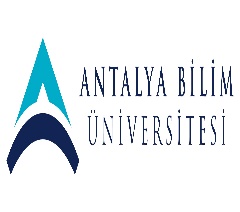 AKTS DERS TANITIM FORMUAKTS DERS TANITIM FORMUAKTS DERS TANITIM FORMUAKTS DERS TANITIM FORMUAKTS DERS TANITIM FORMUAKTS DERS TANITIM FORMUAKTS DERS TANITIM FORMUAKTS DERS TANITIM FORMUAKTS DERS TANITIM FORMUAKTS DERS TANITIM FORMUAKTS DERS TANITIM FORMUAKTS DERS TANITIM FORMUAKTS DERS TANITIM FORMUAKTS DERS TANITIM FORMUAKTS DERS TANITIM FORMUAKTS DERS TANITIM FORMUAKTS DERS TANITIM FORMUAKTS DERS TANITIM FORMUAKTS DERS TANITIM FORMUAKTS DERS TANITIM FORMUAKTS DERS TANITIM FORMUAKTS DERS TANITIM FORMUAKTS DERS TANITIM FORMUAKTS DERS TANITIM FORMU	I. BÖLÜM (Senato Onayı)	I. BÖLÜM (Senato Onayı)	I. BÖLÜM (Senato Onayı)	I. BÖLÜM (Senato Onayı)	I. BÖLÜM (Senato Onayı)	I. BÖLÜM (Senato Onayı)	I. BÖLÜM (Senato Onayı)	I. BÖLÜM (Senato Onayı)	I. BÖLÜM (Senato Onayı)	I. BÖLÜM (Senato Onayı)	I. BÖLÜM (Senato Onayı)	I. BÖLÜM (Senato Onayı)	I. BÖLÜM (Senato Onayı)	I. BÖLÜM (Senato Onayı)	I. BÖLÜM (Senato Onayı)	I. BÖLÜM (Senato Onayı)	I. BÖLÜM (Senato Onayı)	I. BÖLÜM (Senato Onayı)	I. BÖLÜM (Senato Onayı)	I. BÖLÜM (Senato Onayı)	I. BÖLÜM (Senato Onayı)	I. BÖLÜM (Senato Onayı)	I. BÖLÜM (Senato Onayı)	I. BÖLÜM (Senato Onayı)	I. BÖLÜM (Senato Onayı)Dersi Açan Fakülte /YOHUKUKHUKUKHUKUKHUKUKHUKUKHUKUKHUKUKHUKUKHUKUKHUKUKHUKUKHUKUKHUKUKHUKUKHUKUKHUKUKHUKUKHUKUKHUKUKHUKUKHUKUKHUKUKHUKUKHUKUKDersi Açan BölümHUKUKHUKUKHUKUKHUKUKHUKUKHUKUKHUKUKHUKUKHUKUKHUKUKHUKUKHUKUKHUKUKHUKUKHUKUKHUKUKHUKUKHUKUKHUKUKHUKUKHUKUKHUKUKHUKUKHUKUKDersi Alan Program (lar)HUKUKHUKUKHUKUKHUKUKHUKUKHUKUKHUKUKHUKUKHUKUKHUKUKHUKUKHUKUKHUKUKZorunluZorunluZorunluZorunluZorunluZorunluZorunluZorunluZorunluZorunluZorunluDersi Alan Program (lar)Dersi Alan Program (lar)Ders Kodu LAW 204LAW 204LAW 204LAW 204LAW 204LAW 204LAW 204LAW 204LAW 204LAW 204LAW 204LAW 204LAW 204LAW 204LAW 204LAW 204LAW 204LAW 204LAW 204LAW 204LAW 204LAW 204LAW 204LAW 204Ders Adıİdare Hukuku - IIİdare Hukuku - IIİdare Hukuku - IIİdare Hukuku - IIİdare Hukuku - IIİdare Hukuku - IIİdare Hukuku - IIİdare Hukuku - IIİdare Hukuku - IIİdare Hukuku - IIİdare Hukuku - IIİdare Hukuku - IIİdare Hukuku - IIİdare Hukuku - IIİdare Hukuku - IIİdare Hukuku - IIİdare Hukuku - IIİdare Hukuku - IIİdare Hukuku - IIİdare Hukuku - IIİdare Hukuku - IIİdare Hukuku - IIİdare Hukuku - IIİdare Hukuku - IIÖğretim dili TürkçeTürkçeTürkçeTürkçeTürkçeTürkçeTürkçeTürkçeTürkçeTürkçeTürkçeTürkçeTürkçeTürkçeTürkçeTürkçeTürkçeTürkçeTürkçeTürkçeTürkçeTürkçeTürkçeTürkçeDers TürüDersDersDersDersDersDersDersDersDersDersDersDersDersDersDersDersDersDersDersDersDersDersDersDersDers SeviyesiLisansLisansLisansLisansLisansLisansLisansLisansLisansLisansLisansLisansLisansLisansLisansLisansLisansLisansLisansLisansLisansLisansLisansLisansHaftalık Ders SaatiDers: 3Ders: 3Ders: 3Ders: 3Ders: 3Ders: 3Lab: -Lab: -Lab: -Uygulama-1Uygulama-1Uygulama-1Uygulama-1Uygulama-1Uygulama-1Uygulama-1Uygulama-1Diğer: -Diğer: -Diğer: -Diğer: -Diğer: -Diğer: -Diğer: -AKTS Kredisi555555555555555555555555Notlandırma TürüHarf NotuHarf NotuHarf NotuHarf NotuHarf NotuHarf NotuHarf NotuHarf NotuHarf NotuHarf NotuHarf NotuHarf NotuHarf NotuHarf NotuHarf NotuHarf NotuHarf NotuHarf NotuHarf NotuHarf NotuHarf NotuHarf NotuHarf NotuHarf NotuÖn koşul/larYOKYOKYOKYOKYOKYOKYOKYOKYOKYOKYOKYOKYOKYOKYOKYOKYOKYOKYOKYOKYOKYOKYOKYOKYan koşul/larYOKYOKYOKYOKYOKYOKYOKYOKYOKYOKYOKYOKYOKYOKYOKYOKYOKYOKYOKYOKYOKYOKYOKYOKKayıt KısıtlamasıBölüm öğrencisi olmayanlar için öğretim elemanının onayı gerekirBölüm öğrencisi olmayanlar için öğretim elemanının onayı gerekirBölüm öğrencisi olmayanlar için öğretim elemanının onayı gerekirBölüm öğrencisi olmayanlar için öğretim elemanının onayı gerekirBölüm öğrencisi olmayanlar için öğretim elemanının onayı gerekirBölüm öğrencisi olmayanlar için öğretim elemanının onayı gerekirBölüm öğrencisi olmayanlar için öğretim elemanının onayı gerekirBölüm öğrencisi olmayanlar için öğretim elemanının onayı gerekirBölüm öğrencisi olmayanlar için öğretim elemanının onayı gerekirBölüm öğrencisi olmayanlar için öğretim elemanının onayı gerekirBölüm öğrencisi olmayanlar için öğretim elemanının onayı gerekirBölüm öğrencisi olmayanlar için öğretim elemanının onayı gerekirBölüm öğrencisi olmayanlar için öğretim elemanının onayı gerekirBölüm öğrencisi olmayanlar için öğretim elemanının onayı gerekirBölüm öğrencisi olmayanlar için öğretim elemanının onayı gerekirBölüm öğrencisi olmayanlar için öğretim elemanının onayı gerekirBölüm öğrencisi olmayanlar için öğretim elemanının onayı gerekirBölüm öğrencisi olmayanlar için öğretim elemanının onayı gerekirBölüm öğrencisi olmayanlar için öğretim elemanının onayı gerekirBölüm öğrencisi olmayanlar için öğretim elemanının onayı gerekirBölüm öğrencisi olmayanlar için öğretim elemanının onayı gerekirBölüm öğrencisi olmayanlar için öğretim elemanının onayı gerekirBölüm öğrencisi olmayanlar için öğretim elemanının onayı gerekirBölüm öğrencisi olmayanlar için öğretim elemanının onayı gerekirDersin Amacı Öğrencilere İdare Hukukunun genel esasları üzerine temel bilgi ve kavramları kazandırmakÖğrencilere İdare Hukukunun genel esasları üzerine temel bilgi ve kavramları kazandırmakÖğrencilere İdare Hukukunun genel esasları üzerine temel bilgi ve kavramları kazandırmakÖğrencilere İdare Hukukunun genel esasları üzerine temel bilgi ve kavramları kazandırmakÖğrencilere İdare Hukukunun genel esasları üzerine temel bilgi ve kavramları kazandırmakÖğrencilere İdare Hukukunun genel esasları üzerine temel bilgi ve kavramları kazandırmakÖğrencilere İdare Hukukunun genel esasları üzerine temel bilgi ve kavramları kazandırmakÖğrencilere İdare Hukukunun genel esasları üzerine temel bilgi ve kavramları kazandırmakÖğrencilere İdare Hukukunun genel esasları üzerine temel bilgi ve kavramları kazandırmakÖğrencilere İdare Hukukunun genel esasları üzerine temel bilgi ve kavramları kazandırmakÖğrencilere İdare Hukukunun genel esasları üzerine temel bilgi ve kavramları kazandırmakÖğrencilere İdare Hukukunun genel esasları üzerine temel bilgi ve kavramları kazandırmakÖğrencilere İdare Hukukunun genel esasları üzerine temel bilgi ve kavramları kazandırmakÖğrencilere İdare Hukukunun genel esasları üzerine temel bilgi ve kavramları kazandırmakÖğrencilere İdare Hukukunun genel esasları üzerine temel bilgi ve kavramları kazandırmakÖğrencilere İdare Hukukunun genel esasları üzerine temel bilgi ve kavramları kazandırmakÖğrencilere İdare Hukukunun genel esasları üzerine temel bilgi ve kavramları kazandırmakÖğrencilere İdare Hukukunun genel esasları üzerine temel bilgi ve kavramları kazandırmakÖğrencilere İdare Hukukunun genel esasları üzerine temel bilgi ve kavramları kazandırmakÖğrencilere İdare Hukukunun genel esasları üzerine temel bilgi ve kavramları kazandırmakÖğrencilere İdare Hukukunun genel esasları üzerine temel bilgi ve kavramları kazandırmakÖğrencilere İdare Hukukunun genel esasları üzerine temel bilgi ve kavramları kazandırmakÖğrencilere İdare Hukukunun genel esasları üzerine temel bilgi ve kavramları kazandırmakÖğrencilere İdare Hukukunun genel esasları üzerine temel bilgi ve kavramları kazandırmakDers İçeriği İdari işlemlerin sona ermesi. İdarenin özel hukuk sözleşmeleri. İdarenin kamu hizmeti ve kolluk faaliyetleri. İdarenin malları ve mal edinme yöntemleri. İdarenin insan unsuru. İdarenin sorumluluğu. İdari işlemlerin sona ermesi. İdarenin özel hukuk sözleşmeleri. İdarenin kamu hizmeti ve kolluk faaliyetleri. İdarenin malları ve mal edinme yöntemleri. İdarenin insan unsuru. İdarenin sorumluluğu. İdari işlemlerin sona ermesi. İdarenin özel hukuk sözleşmeleri. İdarenin kamu hizmeti ve kolluk faaliyetleri. İdarenin malları ve mal edinme yöntemleri. İdarenin insan unsuru. İdarenin sorumluluğu. İdari işlemlerin sona ermesi. İdarenin özel hukuk sözleşmeleri. İdarenin kamu hizmeti ve kolluk faaliyetleri. İdarenin malları ve mal edinme yöntemleri. İdarenin insan unsuru. İdarenin sorumluluğu. İdari işlemlerin sona ermesi. İdarenin özel hukuk sözleşmeleri. İdarenin kamu hizmeti ve kolluk faaliyetleri. İdarenin malları ve mal edinme yöntemleri. İdarenin insan unsuru. İdarenin sorumluluğu. İdari işlemlerin sona ermesi. İdarenin özel hukuk sözleşmeleri. İdarenin kamu hizmeti ve kolluk faaliyetleri. İdarenin malları ve mal edinme yöntemleri. İdarenin insan unsuru. İdarenin sorumluluğu. İdari işlemlerin sona ermesi. İdarenin özel hukuk sözleşmeleri. İdarenin kamu hizmeti ve kolluk faaliyetleri. İdarenin malları ve mal edinme yöntemleri. İdarenin insan unsuru. İdarenin sorumluluğu. İdari işlemlerin sona ermesi. İdarenin özel hukuk sözleşmeleri. İdarenin kamu hizmeti ve kolluk faaliyetleri. İdarenin malları ve mal edinme yöntemleri. İdarenin insan unsuru. İdarenin sorumluluğu. İdari işlemlerin sona ermesi. İdarenin özel hukuk sözleşmeleri. İdarenin kamu hizmeti ve kolluk faaliyetleri. İdarenin malları ve mal edinme yöntemleri. İdarenin insan unsuru. İdarenin sorumluluğu. İdari işlemlerin sona ermesi. İdarenin özel hukuk sözleşmeleri. İdarenin kamu hizmeti ve kolluk faaliyetleri. İdarenin malları ve mal edinme yöntemleri. İdarenin insan unsuru. İdarenin sorumluluğu. İdari işlemlerin sona ermesi. İdarenin özel hukuk sözleşmeleri. İdarenin kamu hizmeti ve kolluk faaliyetleri. İdarenin malları ve mal edinme yöntemleri. İdarenin insan unsuru. İdarenin sorumluluğu. İdari işlemlerin sona ermesi. İdarenin özel hukuk sözleşmeleri. İdarenin kamu hizmeti ve kolluk faaliyetleri. İdarenin malları ve mal edinme yöntemleri. İdarenin insan unsuru. İdarenin sorumluluğu. İdari işlemlerin sona ermesi. İdarenin özel hukuk sözleşmeleri. İdarenin kamu hizmeti ve kolluk faaliyetleri. İdarenin malları ve mal edinme yöntemleri. İdarenin insan unsuru. İdarenin sorumluluğu. İdari işlemlerin sona ermesi. İdarenin özel hukuk sözleşmeleri. İdarenin kamu hizmeti ve kolluk faaliyetleri. İdarenin malları ve mal edinme yöntemleri. İdarenin insan unsuru. İdarenin sorumluluğu. İdari işlemlerin sona ermesi. İdarenin özel hukuk sözleşmeleri. İdarenin kamu hizmeti ve kolluk faaliyetleri. İdarenin malları ve mal edinme yöntemleri. İdarenin insan unsuru. İdarenin sorumluluğu. İdari işlemlerin sona ermesi. İdarenin özel hukuk sözleşmeleri. İdarenin kamu hizmeti ve kolluk faaliyetleri. İdarenin malları ve mal edinme yöntemleri. İdarenin insan unsuru. İdarenin sorumluluğu. İdari işlemlerin sona ermesi. İdarenin özel hukuk sözleşmeleri. İdarenin kamu hizmeti ve kolluk faaliyetleri. İdarenin malları ve mal edinme yöntemleri. İdarenin insan unsuru. İdarenin sorumluluğu. İdari işlemlerin sona ermesi. İdarenin özel hukuk sözleşmeleri. İdarenin kamu hizmeti ve kolluk faaliyetleri. İdarenin malları ve mal edinme yöntemleri. İdarenin insan unsuru. İdarenin sorumluluğu. İdari işlemlerin sona ermesi. İdarenin özel hukuk sözleşmeleri. İdarenin kamu hizmeti ve kolluk faaliyetleri. İdarenin malları ve mal edinme yöntemleri. İdarenin insan unsuru. İdarenin sorumluluğu. İdari işlemlerin sona ermesi. İdarenin özel hukuk sözleşmeleri. İdarenin kamu hizmeti ve kolluk faaliyetleri. İdarenin malları ve mal edinme yöntemleri. İdarenin insan unsuru. İdarenin sorumluluğu. İdari işlemlerin sona ermesi. İdarenin özel hukuk sözleşmeleri. İdarenin kamu hizmeti ve kolluk faaliyetleri. İdarenin malları ve mal edinme yöntemleri. İdarenin insan unsuru. İdarenin sorumluluğu. İdari işlemlerin sona ermesi. İdarenin özel hukuk sözleşmeleri. İdarenin kamu hizmeti ve kolluk faaliyetleri. İdarenin malları ve mal edinme yöntemleri. İdarenin insan unsuru. İdarenin sorumluluğu. İdari işlemlerin sona ermesi. İdarenin özel hukuk sözleşmeleri. İdarenin kamu hizmeti ve kolluk faaliyetleri. İdarenin malları ve mal edinme yöntemleri. İdarenin insan unsuru. İdarenin sorumluluğu. İdari işlemlerin sona ermesi. İdarenin özel hukuk sözleşmeleri. İdarenin kamu hizmeti ve kolluk faaliyetleri. İdarenin malları ve mal edinme yöntemleri. İdarenin insan unsuru. İdarenin sorumluluğu. Öğrenim Çıktıları ÖÇ1ÖÇ1İdari işlemlerin sona ermesi konusunda bilgi sahibi olmakİdarenin özel hukuk sözleşmelerine taraf olması halinde gözetilecek kuralların kavranmasıKamu hizmeti ve kolluk faaliyeti hakkında detaylı bilgi sahibi olmakİdarenin tabi olduğu sorumluluk kurallarını öğrenmiş olmakİdari işlemlerin sona ermesi konusunda bilgi sahibi olmakİdarenin özel hukuk sözleşmelerine taraf olması halinde gözetilecek kuralların kavranmasıKamu hizmeti ve kolluk faaliyeti hakkında detaylı bilgi sahibi olmakİdarenin tabi olduğu sorumluluk kurallarını öğrenmiş olmakİdari işlemlerin sona ermesi konusunda bilgi sahibi olmakİdarenin özel hukuk sözleşmelerine taraf olması halinde gözetilecek kuralların kavranmasıKamu hizmeti ve kolluk faaliyeti hakkında detaylı bilgi sahibi olmakİdarenin tabi olduğu sorumluluk kurallarını öğrenmiş olmakİdari işlemlerin sona ermesi konusunda bilgi sahibi olmakİdarenin özel hukuk sözleşmelerine taraf olması halinde gözetilecek kuralların kavranmasıKamu hizmeti ve kolluk faaliyeti hakkında detaylı bilgi sahibi olmakİdarenin tabi olduğu sorumluluk kurallarını öğrenmiş olmakİdari işlemlerin sona ermesi konusunda bilgi sahibi olmakİdarenin özel hukuk sözleşmelerine taraf olması halinde gözetilecek kuralların kavranmasıKamu hizmeti ve kolluk faaliyeti hakkında detaylı bilgi sahibi olmakİdarenin tabi olduğu sorumluluk kurallarını öğrenmiş olmakİdari işlemlerin sona ermesi konusunda bilgi sahibi olmakİdarenin özel hukuk sözleşmelerine taraf olması halinde gözetilecek kuralların kavranmasıKamu hizmeti ve kolluk faaliyeti hakkında detaylı bilgi sahibi olmakİdarenin tabi olduğu sorumluluk kurallarını öğrenmiş olmakİdari işlemlerin sona ermesi konusunda bilgi sahibi olmakİdarenin özel hukuk sözleşmelerine taraf olması halinde gözetilecek kuralların kavranmasıKamu hizmeti ve kolluk faaliyeti hakkında detaylı bilgi sahibi olmakİdarenin tabi olduğu sorumluluk kurallarını öğrenmiş olmakİdari işlemlerin sona ermesi konusunda bilgi sahibi olmakİdarenin özel hukuk sözleşmelerine taraf olması halinde gözetilecek kuralların kavranmasıKamu hizmeti ve kolluk faaliyeti hakkında detaylı bilgi sahibi olmakİdarenin tabi olduğu sorumluluk kurallarını öğrenmiş olmakİdari işlemlerin sona ermesi konusunda bilgi sahibi olmakİdarenin özel hukuk sözleşmelerine taraf olması halinde gözetilecek kuralların kavranmasıKamu hizmeti ve kolluk faaliyeti hakkında detaylı bilgi sahibi olmakİdarenin tabi olduğu sorumluluk kurallarını öğrenmiş olmakİdari işlemlerin sona ermesi konusunda bilgi sahibi olmakİdarenin özel hukuk sözleşmelerine taraf olması halinde gözetilecek kuralların kavranmasıKamu hizmeti ve kolluk faaliyeti hakkında detaylı bilgi sahibi olmakİdarenin tabi olduğu sorumluluk kurallarını öğrenmiş olmakİdari işlemlerin sona ermesi konusunda bilgi sahibi olmakİdarenin özel hukuk sözleşmelerine taraf olması halinde gözetilecek kuralların kavranmasıKamu hizmeti ve kolluk faaliyeti hakkında detaylı bilgi sahibi olmakİdarenin tabi olduğu sorumluluk kurallarını öğrenmiş olmakİdari işlemlerin sona ermesi konusunda bilgi sahibi olmakİdarenin özel hukuk sözleşmelerine taraf olması halinde gözetilecek kuralların kavranmasıKamu hizmeti ve kolluk faaliyeti hakkında detaylı bilgi sahibi olmakİdarenin tabi olduğu sorumluluk kurallarını öğrenmiş olmakİdari işlemlerin sona ermesi konusunda bilgi sahibi olmakİdarenin özel hukuk sözleşmelerine taraf olması halinde gözetilecek kuralların kavranmasıKamu hizmeti ve kolluk faaliyeti hakkında detaylı bilgi sahibi olmakİdarenin tabi olduğu sorumluluk kurallarını öğrenmiş olmakİdari işlemlerin sona ermesi konusunda bilgi sahibi olmakİdarenin özel hukuk sözleşmelerine taraf olması halinde gözetilecek kuralların kavranmasıKamu hizmeti ve kolluk faaliyeti hakkında detaylı bilgi sahibi olmakİdarenin tabi olduğu sorumluluk kurallarını öğrenmiş olmakİdari işlemlerin sona ermesi konusunda bilgi sahibi olmakİdarenin özel hukuk sözleşmelerine taraf olması halinde gözetilecek kuralların kavranmasıKamu hizmeti ve kolluk faaliyeti hakkında detaylı bilgi sahibi olmakİdarenin tabi olduğu sorumluluk kurallarını öğrenmiş olmakİdari işlemlerin sona ermesi konusunda bilgi sahibi olmakİdarenin özel hukuk sözleşmelerine taraf olması halinde gözetilecek kuralların kavranmasıKamu hizmeti ve kolluk faaliyeti hakkında detaylı bilgi sahibi olmakİdarenin tabi olduğu sorumluluk kurallarını öğrenmiş olmakİdari işlemlerin sona ermesi konusunda bilgi sahibi olmakİdarenin özel hukuk sözleşmelerine taraf olması halinde gözetilecek kuralların kavranmasıKamu hizmeti ve kolluk faaliyeti hakkında detaylı bilgi sahibi olmakİdarenin tabi olduğu sorumluluk kurallarını öğrenmiş olmakİdari işlemlerin sona ermesi konusunda bilgi sahibi olmakİdarenin özel hukuk sözleşmelerine taraf olması halinde gözetilecek kuralların kavranmasıKamu hizmeti ve kolluk faaliyeti hakkında detaylı bilgi sahibi olmakİdarenin tabi olduğu sorumluluk kurallarını öğrenmiş olmakİdari işlemlerin sona ermesi konusunda bilgi sahibi olmakİdarenin özel hukuk sözleşmelerine taraf olması halinde gözetilecek kuralların kavranmasıKamu hizmeti ve kolluk faaliyeti hakkında detaylı bilgi sahibi olmakİdarenin tabi olduğu sorumluluk kurallarını öğrenmiş olmakİdari işlemlerin sona ermesi konusunda bilgi sahibi olmakİdarenin özel hukuk sözleşmelerine taraf olması halinde gözetilecek kuralların kavranmasıKamu hizmeti ve kolluk faaliyeti hakkında detaylı bilgi sahibi olmakİdarenin tabi olduğu sorumluluk kurallarını öğrenmiş olmakİdari işlemlerin sona ermesi konusunda bilgi sahibi olmakİdarenin özel hukuk sözleşmelerine taraf olması halinde gözetilecek kuralların kavranmasıKamu hizmeti ve kolluk faaliyeti hakkında detaylı bilgi sahibi olmakİdarenin tabi olduğu sorumluluk kurallarını öğrenmiş olmakİdari işlemlerin sona ermesi konusunda bilgi sahibi olmakİdarenin özel hukuk sözleşmelerine taraf olması halinde gözetilecek kuralların kavranmasıKamu hizmeti ve kolluk faaliyeti hakkında detaylı bilgi sahibi olmakİdarenin tabi olduğu sorumluluk kurallarını öğrenmiş olmakÖğrenim Çıktıları ÖÇ2ÖÇ2İdari işlemlerin sona ermesi konusunda bilgi sahibi olmakİdarenin özel hukuk sözleşmelerine taraf olması halinde gözetilecek kuralların kavranmasıKamu hizmeti ve kolluk faaliyeti hakkında detaylı bilgi sahibi olmakİdarenin tabi olduğu sorumluluk kurallarını öğrenmiş olmakİdari işlemlerin sona ermesi konusunda bilgi sahibi olmakİdarenin özel hukuk sözleşmelerine taraf olması halinde gözetilecek kuralların kavranmasıKamu hizmeti ve kolluk faaliyeti hakkında detaylı bilgi sahibi olmakİdarenin tabi olduğu sorumluluk kurallarını öğrenmiş olmakİdari işlemlerin sona ermesi konusunda bilgi sahibi olmakİdarenin özel hukuk sözleşmelerine taraf olması halinde gözetilecek kuralların kavranmasıKamu hizmeti ve kolluk faaliyeti hakkında detaylı bilgi sahibi olmakİdarenin tabi olduğu sorumluluk kurallarını öğrenmiş olmakİdari işlemlerin sona ermesi konusunda bilgi sahibi olmakİdarenin özel hukuk sözleşmelerine taraf olması halinde gözetilecek kuralların kavranmasıKamu hizmeti ve kolluk faaliyeti hakkında detaylı bilgi sahibi olmakİdarenin tabi olduğu sorumluluk kurallarını öğrenmiş olmakİdari işlemlerin sona ermesi konusunda bilgi sahibi olmakİdarenin özel hukuk sözleşmelerine taraf olması halinde gözetilecek kuralların kavranmasıKamu hizmeti ve kolluk faaliyeti hakkında detaylı bilgi sahibi olmakİdarenin tabi olduğu sorumluluk kurallarını öğrenmiş olmakİdari işlemlerin sona ermesi konusunda bilgi sahibi olmakİdarenin özel hukuk sözleşmelerine taraf olması halinde gözetilecek kuralların kavranmasıKamu hizmeti ve kolluk faaliyeti hakkında detaylı bilgi sahibi olmakİdarenin tabi olduğu sorumluluk kurallarını öğrenmiş olmakİdari işlemlerin sona ermesi konusunda bilgi sahibi olmakİdarenin özel hukuk sözleşmelerine taraf olması halinde gözetilecek kuralların kavranmasıKamu hizmeti ve kolluk faaliyeti hakkında detaylı bilgi sahibi olmakİdarenin tabi olduğu sorumluluk kurallarını öğrenmiş olmakİdari işlemlerin sona ermesi konusunda bilgi sahibi olmakİdarenin özel hukuk sözleşmelerine taraf olması halinde gözetilecek kuralların kavranmasıKamu hizmeti ve kolluk faaliyeti hakkında detaylı bilgi sahibi olmakİdarenin tabi olduğu sorumluluk kurallarını öğrenmiş olmakİdari işlemlerin sona ermesi konusunda bilgi sahibi olmakİdarenin özel hukuk sözleşmelerine taraf olması halinde gözetilecek kuralların kavranmasıKamu hizmeti ve kolluk faaliyeti hakkında detaylı bilgi sahibi olmakİdarenin tabi olduğu sorumluluk kurallarını öğrenmiş olmakİdari işlemlerin sona ermesi konusunda bilgi sahibi olmakİdarenin özel hukuk sözleşmelerine taraf olması halinde gözetilecek kuralların kavranmasıKamu hizmeti ve kolluk faaliyeti hakkında detaylı bilgi sahibi olmakİdarenin tabi olduğu sorumluluk kurallarını öğrenmiş olmakİdari işlemlerin sona ermesi konusunda bilgi sahibi olmakİdarenin özel hukuk sözleşmelerine taraf olması halinde gözetilecek kuralların kavranmasıKamu hizmeti ve kolluk faaliyeti hakkında detaylı bilgi sahibi olmakİdarenin tabi olduğu sorumluluk kurallarını öğrenmiş olmakİdari işlemlerin sona ermesi konusunda bilgi sahibi olmakİdarenin özel hukuk sözleşmelerine taraf olması halinde gözetilecek kuralların kavranmasıKamu hizmeti ve kolluk faaliyeti hakkında detaylı bilgi sahibi olmakİdarenin tabi olduğu sorumluluk kurallarını öğrenmiş olmakİdari işlemlerin sona ermesi konusunda bilgi sahibi olmakİdarenin özel hukuk sözleşmelerine taraf olması halinde gözetilecek kuralların kavranmasıKamu hizmeti ve kolluk faaliyeti hakkında detaylı bilgi sahibi olmakİdarenin tabi olduğu sorumluluk kurallarını öğrenmiş olmakİdari işlemlerin sona ermesi konusunda bilgi sahibi olmakİdarenin özel hukuk sözleşmelerine taraf olması halinde gözetilecek kuralların kavranmasıKamu hizmeti ve kolluk faaliyeti hakkında detaylı bilgi sahibi olmakİdarenin tabi olduğu sorumluluk kurallarını öğrenmiş olmakİdari işlemlerin sona ermesi konusunda bilgi sahibi olmakİdarenin özel hukuk sözleşmelerine taraf olması halinde gözetilecek kuralların kavranmasıKamu hizmeti ve kolluk faaliyeti hakkında detaylı bilgi sahibi olmakİdarenin tabi olduğu sorumluluk kurallarını öğrenmiş olmakİdari işlemlerin sona ermesi konusunda bilgi sahibi olmakİdarenin özel hukuk sözleşmelerine taraf olması halinde gözetilecek kuralların kavranmasıKamu hizmeti ve kolluk faaliyeti hakkında detaylı bilgi sahibi olmakİdarenin tabi olduğu sorumluluk kurallarını öğrenmiş olmakİdari işlemlerin sona ermesi konusunda bilgi sahibi olmakİdarenin özel hukuk sözleşmelerine taraf olması halinde gözetilecek kuralların kavranmasıKamu hizmeti ve kolluk faaliyeti hakkında detaylı bilgi sahibi olmakİdarenin tabi olduğu sorumluluk kurallarını öğrenmiş olmakİdari işlemlerin sona ermesi konusunda bilgi sahibi olmakİdarenin özel hukuk sözleşmelerine taraf olması halinde gözetilecek kuralların kavranmasıKamu hizmeti ve kolluk faaliyeti hakkında detaylı bilgi sahibi olmakİdarenin tabi olduğu sorumluluk kurallarını öğrenmiş olmakİdari işlemlerin sona ermesi konusunda bilgi sahibi olmakİdarenin özel hukuk sözleşmelerine taraf olması halinde gözetilecek kuralların kavranmasıKamu hizmeti ve kolluk faaliyeti hakkında detaylı bilgi sahibi olmakİdarenin tabi olduğu sorumluluk kurallarını öğrenmiş olmakİdari işlemlerin sona ermesi konusunda bilgi sahibi olmakİdarenin özel hukuk sözleşmelerine taraf olması halinde gözetilecek kuralların kavranmasıKamu hizmeti ve kolluk faaliyeti hakkında detaylı bilgi sahibi olmakİdarenin tabi olduğu sorumluluk kurallarını öğrenmiş olmakİdari işlemlerin sona ermesi konusunda bilgi sahibi olmakİdarenin özel hukuk sözleşmelerine taraf olması halinde gözetilecek kuralların kavranmasıKamu hizmeti ve kolluk faaliyeti hakkında detaylı bilgi sahibi olmakİdarenin tabi olduğu sorumluluk kurallarını öğrenmiş olmakİdari işlemlerin sona ermesi konusunda bilgi sahibi olmakİdarenin özel hukuk sözleşmelerine taraf olması halinde gözetilecek kuralların kavranmasıKamu hizmeti ve kolluk faaliyeti hakkında detaylı bilgi sahibi olmakİdarenin tabi olduğu sorumluluk kurallarını öğrenmiş olmakÖğrenim Çıktıları ÖÇ3ÖÇ3İdari işlemlerin sona ermesi konusunda bilgi sahibi olmakİdarenin özel hukuk sözleşmelerine taraf olması halinde gözetilecek kuralların kavranmasıKamu hizmeti ve kolluk faaliyeti hakkında detaylı bilgi sahibi olmakİdarenin tabi olduğu sorumluluk kurallarını öğrenmiş olmakİdari işlemlerin sona ermesi konusunda bilgi sahibi olmakİdarenin özel hukuk sözleşmelerine taraf olması halinde gözetilecek kuralların kavranmasıKamu hizmeti ve kolluk faaliyeti hakkında detaylı bilgi sahibi olmakİdarenin tabi olduğu sorumluluk kurallarını öğrenmiş olmakİdari işlemlerin sona ermesi konusunda bilgi sahibi olmakİdarenin özel hukuk sözleşmelerine taraf olması halinde gözetilecek kuralların kavranmasıKamu hizmeti ve kolluk faaliyeti hakkında detaylı bilgi sahibi olmakİdarenin tabi olduğu sorumluluk kurallarını öğrenmiş olmakİdari işlemlerin sona ermesi konusunda bilgi sahibi olmakİdarenin özel hukuk sözleşmelerine taraf olması halinde gözetilecek kuralların kavranmasıKamu hizmeti ve kolluk faaliyeti hakkında detaylı bilgi sahibi olmakİdarenin tabi olduğu sorumluluk kurallarını öğrenmiş olmakİdari işlemlerin sona ermesi konusunda bilgi sahibi olmakİdarenin özel hukuk sözleşmelerine taraf olması halinde gözetilecek kuralların kavranmasıKamu hizmeti ve kolluk faaliyeti hakkında detaylı bilgi sahibi olmakİdarenin tabi olduğu sorumluluk kurallarını öğrenmiş olmakİdari işlemlerin sona ermesi konusunda bilgi sahibi olmakİdarenin özel hukuk sözleşmelerine taraf olması halinde gözetilecek kuralların kavranmasıKamu hizmeti ve kolluk faaliyeti hakkında detaylı bilgi sahibi olmakİdarenin tabi olduğu sorumluluk kurallarını öğrenmiş olmakİdari işlemlerin sona ermesi konusunda bilgi sahibi olmakİdarenin özel hukuk sözleşmelerine taraf olması halinde gözetilecek kuralların kavranmasıKamu hizmeti ve kolluk faaliyeti hakkında detaylı bilgi sahibi olmakİdarenin tabi olduğu sorumluluk kurallarını öğrenmiş olmakİdari işlemlerin sona ermesi konusunda bilgi sahibi olmakİdarenin özel hukuk sözleşmelerine taraf olması halinde gözetilecek kuralların kavranmasıKamu hizmeti ve kolluk faaliyeti hakkında detaylı bilgi sahibi olmakİdarenin tabi olduğu sorumluluk kurallarını öğrenmiş olmakİdari işlemlerin sona ermesi konusunda bilgi sahibi olmakİdarenin özel hukuk sözleşmelerine taraf olması halinde gözetilecek kuralların kavranmasıKamu hizmeti ve kolluk faaliyeti hakkında detaylı bilgi sahibi olmakİdarenin tabi olduğu sorumluluk kurallarını öğrenmiş olmakİdari işlemlerin sona ermesi konusunda bilgi sahibi olmakİdarenin özel hukuk sözleşmelerine taraf olması halinde gözetilecek kuralların kavranmasıKamu hizmeti ve kolluk faaliyeti hakkında detaylı bilgi sahibi olmakİdarenin tabi olduğu sorumluluk kurallarını öğrenmiş olmakİdari işlemlerin sona ermesi konusunda bilgi sahibi olmakİdarenin özel hukuk sözleşmelerine taraf olması halinde gözetilecek kuralların kavranmasıKamu hizmeti ve kolluk faaliyeti hakkında detaylı bilgi sahibi olmakİdarenin tabi olduğu sorumluluk kurallarını öğrenmiş olmakİdari işlemlerin sona ermesi konusunda bilgi sahibi olmakİdarenin özel hukuk sözleşmelerine taraf olması halinde gözetilecek kuralların kavranmasıKamu hizmeti ve kolluk faaliyeti hakkında detaylı bilgi sahibi olmakİdarenin tabi olduğu sorumluluk kurallarını öğrenmiş olmakİdari işlemlerin sona ermesi konusunda bilgi sahibi olmakİdarenin özel hukuk sözleşmelerine taraf olması halinde gözetilecek kuralların kavranmasıKamu hizmeti ve kolluk faaliyeti hakkında detaylı bilgi sahibi olmakİdarenin tabi olduğu sorumluluk kurallarını öğrenmiş olmakİdari işlemlerin sona ermesi konusunda bilgi sahibi olmakİdarenin özel hukuk sözleşmelerine taraf olması halinde gözetilecek kuralların kavranmasıKamu hizmeti ve kolluk faaliyeti hakkında detaylı bilgi sahibi olmakİdarenin tabi olduğu sorumluluk kurallarını öğrenmiş olmakİdari işlemlerin sona ermesi konusunda bilgi sahibi olmakİdarenin özel hukuk sözleşmelerine taraf olması halinde gözetilecek kuralların kavranmasıKamu hizmeti ve kolluk faaliyeti hakkında detaylı bilgi sahibi olmakİdarenin tabi olduğu sorumluluk kurallarını öğrenmiş olmakİdari işlemlerin sona ermesi konusunda bilgi sahibi olmakİdarenin özel hukuk sözleşmelerine taraf olması halinde gözetilecek kuralların kavranmasıKamu hizmeti ve kolluk faaliyeti hakkında detaylı bilgi sahibi olmakİdarenin tabi olduğu sorumluluk kurallarını öğrenmiş olmakİdari işlemlerin sona ermesi konusunda bilgi sahibi olmakİdarenin özel hukuk sözleşmelerine taraf olması halinde gözetilecek kuralların kavranmasıKamu hizmeti ve kolluk faaliyeti hakkında detaylı bilgi sahibi olmakİdarenin tabi olduğu sorumluluk kurallarını öğrenmiş olmakİdari işlemlerin sona ermesi konusunda bilgi sahibi olmakİdarenin özel hukuk sözleşmelerine taraf olması halinde gözetilecek kuralların kavranmasıKamu hizmeti ve kolluk faaliyeti hakkında detaylı bilgi sahibi olmakİdarenin tabi olduğu sorumluluk kurallarını öğrenmiş olmakİdari işlemlerin sona ermesi konusunda bilgi sahibi olmakİdarenin özel hukuk sözleşmelerine taraf olması halinde gözetilecek kuralların kavranmasıKamu hizmeti ve kolluk faaliyeti hakkında detaylı bilgi sahibi olmakİdarenin tabi olduğu sorumluluk kurallarını öğrenmiş olmakİdari işlemlerin sona ermesi konusunda bilgi sahibi olmakİdarenin özel hukuk sözleşmelerine taraf olması halinde gözetilecek kuralların kavranmasıKamu hizmeti ve kolluk faaliyeti hakkında detaylı bilgi sahibi olmakİdarenin tabi olduğu sorumluluk kurallarını öğrenmiş olmakİdari işlemlerin sona ermesi konusunda bilgi sahibi olmakİdarenin özel hukuk sözleşmelerine taraf olması halinde gözetilecek kuralların kavranmasıKamu hizmeti ve kolluk faaliyeti hakkında detaylı bilgi sahibi olmakİdarenin tabi olduğu sorumluluk kurallarını öğrenmiş olmakİdari işlemlerin sona ermesi konusunda bilgi sahibi olmakİdarenin özel hukuk sözleşmelerine taraf olması halinde gözetilecek kuralların kavranmasıKamu hizmeti ve kolluk faaliyeti hakkında detaylı bilgi sahibi olmakİdarenin tabi olduğu sorumluluk kurallarını öğrenmiş olmakÖğrenim Çıktıları ÖÇ4ÖÇ4İdari işlemlerin sona ermesi konusunda bilgi sahibi olmakİdarenin özel hukuk sözleşmelerine taraf olması halinde gözetilecek kuralların kavranmasıKamu hizmeti ve kolluk faaliyeti hakkında detaylı bilgi sahibi olmakİdarenin tabi olduğu sorumluluk kurallarını öğrenmiş olmakİdari işlemlerin sona ermesi konusunda bilgi sahibi olmakİdarenin özel hukuk sözleşmelerine taraf olması halinde gözetilecek kuralların kavranmasıKamu hizmeti ve kolluk faaliyeti hakkında detaylı bilgi sahibi olmakİdarenin tabi olduğu sorumluluk kurallarını öğrenmiş olmakİdari işlemlerin sona ermesi konusunda bilgi sahibi olmakİdarenin özel hukuk sözleşmelerine taraf olması halinde gözetilecek kuralların kavranmasıKamu hizmeti ve kolluk faaliyeti hakkında detaylı bilgi sahibi olmakİdarenin tabi olduğu sorumluluk kurallarını öğrenmiş olmakİdari işlemlerin sona ermesi konusunda bilgi sahibi olmakİdarenin özel hukuk sözleşmelerine taraf olması halinde gözetilecek kuralların kavranmasıKamu hizmeti ve kolluk faaliyeti hakkında detaylı bilgi sahibi olmakİdarenin tabi olduğu sorumluluk kurallarını öğrenmiş olmakİdari işlemlerin sona ermesi konusunda bilgi sahibi olmakİdarenin özel hukuk sözleşmelerine taraf olması halinde gözetilecek kuralların kavranmasıKamu hizmeti ve kolluk faaliyeti hakkında detaylı bilgi sahibi olmakİdarenin tabi olduğu sorumluluk kurallarını öğrenmiş olmakİdari işlemlerin sona ermesi konusunda bilgi sahibi olmakİdarenin özel hukuk sözleşmelerine taraf olması halinde gözetilecek kuralların kavranmasıKamu hizmeti ve kolluk faaliyeti hakkında detaylı bilgi sahibi olmakİdarenin tabi olduğu sorumluluk kurallarını öğrenmiş olmakİdari işlemlerin sona ermesi konusunda bilgi sahibi olmakİdarenin özel hukuk sözleşmelerine taraf olması halinde gözetilecek kuralların kavranmasıKamu hizmeti ve kolluk faaliyeti hakkında detaylı bilgi sahibi olmakİdarenin tabi olduğu sorumluluk kurallarını öğrenmiş olmakİdari işlemlerin sona ermesi konusunda bilgi sahibi olmakİdarenin özel hukuk sözleşmelerine taraf olması halinde gözetilecek kuralların kavranmasıKamu hizmeti ve kolluk faaliyeti hakkında detaylı bilgi sahibi olmakİdarenin tabi olduğu sorumluluk kurallarını öğrenmiş olmakİdari işlemlerin sona ermesi konusunda bilgi sahibi olmakİdarenin özel hukuk sözleşmelerine taraf olması halinde gözetilecek kuralların kavranmasıKamu hizmeti ve kolluk faaliyeti hakkında detaylı bilgi sahibi olmakİdarenin tabi olduğu sorumluluk kurallarını öğrenmiş olmakİdari işlemlerin sona ermesi konusunda bilgi sahibi olmakİdarenin özel hukuk sözleşmelerine taraf olması halinde gözetilecek kuralların kavranmasıKamu hizmeti ve kolluk faaliyeti hakkında detaylı bilgi sahibi olmakİdarenin tabi olduğu sorumluluk kurallarını öğrenmiş olmakİdari işlemlerin sona ermesi konusunda bilgi sahibi olmakİdarenin özel hukuk sözleşmelerine taraf olması halinde gözetilecek kuralların kavranmasıKamu hizmeti ve kolluk faaliyeti hakkında detaylı bilgi sahibi olmakİdarenin tabi olduğu sorumluluk kurallarını öğrenmiş olmakİdari işlemlerin sona ermesi konusunda bilgi sahibi olmakİdarenin özel hukuk sözleşmelerine taraf olması halinde gözetilecek kuralların kavranmasıKamu hizmeti ve kolluk faaliyeti hakkında detaylı bilgi sahibi olmakİdarenin tabi olduğu sorumluluk kurallarını öğrenmiş olmakİdari işlemlerin sona ermesi konusunda bilgi sahibi olmakİdarenin özel hukuk sözleşmelerine taraf olması halinde gözetilecek kuralların kavranmasıKamu hizmeti ve kolluk faaliyeti hakkında detaylı bilgi sahibi olmakİdarenin tabi olduğu sorumluluk kurallarını öğrenmiş olmakİdari işlemlerin sona ermesi konusunda bilgi sahibi olmakİdarenin özel hukuk sözleşmelerine taraf olması halinde gözetilecek kuralların kavranmasıKamu hizmeti ve kolluk faaliyeti hakkında detaylı bilgi sahibi olmakİdarenin tabi olduğu sorumluluk kurallarını öğrenmiş olmakİdari işlemlerin sona ermesi konusunda bilgi sahibi olmakİdarenin özel hukuk sözleşmelerine taraf olması halinde gözetilecek kuralların kavranmasıKamu hizmeti ve kolluk faaliyeti hakkında detaylı bilgi sahibi olmakİdarenin tabi olduğu sorumluluk kurallarını öğrenmiş olmakİdari işlemlerin sona ermesi konusunda bilgi sahibi olmakİdarenin özel hukuk sözleşmelerine taraf olması halinde gözetilecek kuralların kavranmasıKamu hizmeti ve kolluk faaliyeti hakkında detaylı bilgi sahibi olmakİdarenin tabi olduğu sorumluluk kurallarını öğrenmiş olmakİdari işlemlerin sona ermesi konusunda bilgi sahibi olmakİdarenin özel hukuk sözleşmelerine taraf olması halinde gözetilecek kuralların kavranmasıKamu hizmeti ve kolluk faaliyeti hakkında detaylı bilgi sahibi olmakİdarenin tabi olduğu sorumluluk kurallarını öğrenmiş olmakİdari işlemlerin sona ermesi konusunda bilgi sahibi olmakİdarenin özel hukuk sözleşmelerine taraf olması halinde gözetilecek kuralların kavranmasıKamu hizmeti ve kolluk faaliyeti hakkında detaylı bilgi sahibi olmakİdarenin tabi olduğu sorumluluk kurallarını öğrenmiş olmakİdari işlemlerin sona ermesi konusunda bilgi sahibi olmakİdarenin özel hukuk sözleşmelerine taraf olması halinde gözetilecek kuralların kavranmasıKamu hizmeti ve kolluk faaliyeti hakkında detaylı bilgi sahibi olmakİdarenin tabi olduğu sorumluluk kurallarını öğrenmiş olmakİdari işlemlerin sona ermesi konusunda bilgi sahibi olmakİdarenin özel hukuk sözleşmelerine taraf olması halinde gözetilecek kuralların kavranmasıKamu hizmeti ve kolluk faaliyeti hakkında detaylı bilgi sahibi olmakİdarenin tabi olduğu sorumluluk kurallarını öğrenmiş olmakİdari işlemlerin sona ermesi konusunda bilgi sahibi olmakİdarenin özel hukuk sözleşmelerine taraf olması halinde gözetilecek kuralların kavranmasıKamu hizmeti ve kolluk faaliyeti hakkında detaylı bilgi sahibi olmakİdarenin tabi olduğu sorumluluk kurallarını öğrenmiş olmakİdari işlemlerin sona ermesi konusunda bilgi sahibi olmakİdarenin özel hukuk sözleşmelerine taraf olması halinde gözetilecek kuralların kavranmasıKamu hizmeti ve kolluk faaliyeti hakkında detaylı bilgi sahibi olmakİdarenin tabi olduğu sorumluluk kurallarını öğrenmiş olmakÖğrenim Çıktıları ÖÇ5ÖÇ5İdari işlemlerin sona ermesi konusunda bilgi sahibi olmakİdarenin özel hukuk sözleşmelerine taraf olması halinde gözetilecek kuralların kavranmasıKamu hizmeti ve kolluk faaliyeti hakkında detaylı bilgi sahibi olmakİdarenin tabi olduğu sorumluluk kurallarını öğrenmiş olmakİdari işlemlerin sona ermesi konusunda bilgi sahibi olmakİdarenin özel hukuk sözleşmelerine taraf olması halinde gözetilecek kuralların kavranmasıKamu hizmeti ve kolluk faaliyeti hakkında detaylı bilgi sahibi olmakİdarenin tabi olduğu sorumluluk kurallarını öğrenmiş olmakİdari işlemlerin sona ermesi konusunda bilgi sahibi olmakİdarenin özel hukuk sözleşmelerine taraf olması halinde gözetilecek kuralların kavranmasıKamu hizmeti ve kolluk faaliyeti hakkında detaylı bilgi sahibi olmakİdarenin tabi olduğu sorumluluk kurallarını öğrenmiş olmakİdari işlemlerin sona ermesi konusunda bilgi sahibi olmakİdarenin özel hukuk sözleşmelerine taraf olması halinde gözetilecek kuralların kavranmasıKamu hizmeti ve kolluk faaliyeti hakkında detaylı bilgi sahibi olmakİdarenin tabi olduğu sorumluluk kurallarını öğrenmiş olmakİdari işlemlerin sona ermesi konusunda bilgi sahibi olmakİdarenin özel hukuk sözleşmelerine taraf olması halinde gözetilecek kuralların kavranmasıKamu hizmeti ve kolluk faaliyeti hakkında detaylı bilgi sahibi olmakİdarenin tabi olduğu sorumluluk kurallarını öğrenmiş olmakİdari işlemlerin sona ermesi konusunda bilgi sahibi olmakİdarenin özel hukuk sözleşmelerine taraf olması halinde gözetilecek kuralların kavranmasıKamu hizmeti ve kolluk faaliyeti hakkında detaylı bilgi sahibi olmakİdarenin tabi olduğu sorumluluk kurallarını öğrenmiş olmakİdari işlemlerin sona ermesi konusunda bilgi sahibi olmakİdarenin özel hukuk sözleşmelerine taraf olması halinde gözetilecek kuralların kavranmasıKamu hizmeti ve kolluk faaliyeti hakkında detaylı bilgi sahibi olmakİdarenin tabi olduğu sorumluluk kurallarını öğrenmiş olmakİdari işlemlerin sona ermesi konusunda bilgi sahibi olmakİdarenin özel hukuk sözleşmelerine taraf olması halinde gözetilecek kuralların kavranmasıKamu hizmeti ve kolluk faaliyeti hakkında detaylı bilgi sahibi olmakİdarenin tabi olduğu sorumluluk kurallarını öğrenmiş olmakİdari işlemlerin sona ermesi konusunda bilgi sahibi olmakİdarenin özel hukuk sözleşmelerine taraf olması halinde gözetilecek kuralların kavranmasıKamu hizmeti ve kolluk faaliyeti hakkında detaylı bilgi sahibi olmakİdarenin tabi olduğu sorumluluk kurallarını öğrenmiş olmakİdari işlemlerin sona ermesi konusunda bilgi sahibi olmakİdarenin özel hukuk sözleşmelerine taraf olması halinde gözetilecek kuralların kavranmasıKamu hizmeti ve kolluk faaliyeti hakkında detaylı bilgi sahibi olmakİdarenin tabi olduğu sorumluluk kurallarını öğrenmiş olmakİdari işlemlerin sona ermesi konusunda bilgi sahibi olmakİdarenin özel hukuk sözleşmelerine taraf olması halinde gözetilecek kuralların kavranmasıKamu hizmeti ve kolluk faaliyeti hakkında detaylı bilgi sahibi olmakİdarenin tabi olduğu sorumluluk kurallarını öğrenmiş olmakİdari işlemlerin sona ermesi konusunda bilgi sahibi olmakİdarenin özel hukuk sözleşmelerine taraf olması halinde gözetilecek kuralların kavranmasıKamu hizmeti ve kolluk faaliyeti hakkında detaylı bilgi sahibi olmakİdarenin tabi olduğu sorumluluk kurallarını öğrenmiş olmakİdari işlemlerin sona ermesi konusunda bilgi sahibi olmakİdarenin özel hukuk sözleşmelerine taraf olması halinde gözetilecek kuralların kavranmasıKamu hizmeti ve kolluk faaliyeti hakkında detaylı bilgi sahibi olmakİdarenin tabi olduğu sorumluluk kurallarını öğrenmiş olmakİdari işlemlerin sona ermesi konusunda bilgi sahibi olmakİdarenin özel hukuk sözleşmelerine taraf olması halinde gözetilecek kuralların kavranmasıKamu hizmeti ve kolluk faaliyeti hakkında detaylı bilgi sahibi olmakİdarenin tabi olduğu sorumluluk kurallarını öğrenmiş olmakİdari işlemlerin sona ermesi konusunda bilgi sahibi olmakİdarenin özel hukuk sözleşmelerine taraf olması halinde gözetilecek kuralların kavranmasıKamu hizmeti ve kolluk faaliyeti hakkında detaylı bilgi sahibi olmakİdarenin tabi olduğu sorumluluk kurallarını öğrenmiş olmakİdari işlemlerin sona ermesi konusunda bilgi sahibi olmakİdarenin özel hukuk sözleşmelerine taraf olması halinde gözetilecek kuralların kavranmasıKamu hizmeti ve kolluk faaliyeti hakkında detaylı bilgi sahibi olmakİdarenin tabi olduğu sorumluluk kurallarını öğrenmiş olmakİdari işlemlerin sona ermesi konusunda bilgi sahibi olmakİdarenin özel hukuk sözleşmelerine taraf olması halinde gözetilecek kuralların kavranmasıKamu hizmeti ve kolluk faaliyeti hakkında detaylı bilgi sahibi olmakİdarenin tabi olduğu sorumluluk kurallarını öğrenmiş olmakİdari işlemlerin sona ermesi konusunda bilgi sahibi olmakİdarenin özel hukuk sözleşmelerine taraf olması halinde gözetilecek kuralların kavranmasıKamu hizmeti ve kolluk faaliyeti hakkında detaylı bilgi sahibi olmakİdarenin tabi olduğu sorumluluk kurallarını öğrenmiş olmakİdari işlemlerin sona ermesi konusunda bilgi sahibi olmakİdarenin özel hukuk sözleşmelerine taraf olması halinde gözetilecek kuralların kavranmasıKamu hizmeti ve kolluk faaliyeti hakkında detaylı bilgi sahibi olmakİdarenin tabi olduğu sorumluluk kurallarını öğrenmiş olmakİdari işlemlerin sona ermesi konusunda bilgi sahibi olmakİdarenin özel hukuk sözleşmelerine taraf olması halinde gözetilecek kuralların kavranmasıKamu hizmeti ve kolluk faaliyeti hakkında detaylı bilgi sahibi olmakİdarenin tabi olduğu sorumluluk kurallarını öğrenmiş olmakİdari işlemlerin sona ermesi konusunda bilgi sahibi olmakİdarenin özel hukuk sözleşmelerine taraf olması halinde gözetilecek kuralların kavranmasıKamu hizmeti ve kolluk faaliyeti hakkında detaylı bilgi sahibi olmakİdarenin tabi olduğu sorumluluk kurallarını öğrenmiş olmakİdari işlemlerin sona ermesi konusunda bilgi sahibi olmakİdarenin özel hukuk sözleşmelerine taraf olması halinde gözetilecek kuralların kavranmasıKamu hizmeti ve kolluk faaliyeti hakkında detaylı bilgi sahibi olmakİdarenin tabi olduğu sorumluluk kurallarını öğrenmiş olmakÖğrenim Çıktıları ÖÇ6ÖÇ6İdari işlemlerin sona ermesi konusunda bilgi sahibi olmakİdarenin özel hukuk sözleşmelerine taraf olması halinde gözetilecek kuralların kavranmasıKamu hizmeti ve kolluk faaliyeti hakkında detaylı bilgi sahibi olmakİdarenin tabi olduğu sorumluluk kurallarını öğrenmiş olmakİdari işlemlerin sona ermesi konusunda bilgi sahibi olmakİdarenin özel hukuk sözleşmelerine taraf olması halinde gözetilecek kuralların kavranmasıKamu hizmeti ve kolluk faaliyeti hakkında detaylı bilgi sahibi olmakİdarenin tabi olduğu sorumluluk kurallarını öğrenmiş olmakİdari işlemlerin sona ermesi konusunda bilgi sahibi olmakİdarenin özel hukuk sözleşmelerine taraf olması halinde gözetilecek kuralların kavranmasıKamu hizmeti ve kolluk faaliyeti hakkında detaylı bilgi sahibi olmakİdarenin tabi olduğu sorumluluk kurallarını öğrenmiş olmakİdari işlemlerin sona ermesi konusunda bilgi sahibi olmakİdarenin özel hukuk sözleşmelerine taraf olması halinde gözetilecek kuralların kavranmasıKamu hizmeti ve kolluk faaliyeti hakkında detaylı bilgi sahibi olmakİdarenin tabi olduğu sorumluluk kurallarını öğrenmiş olmakİdari işlemlerin sona ermesi konusunda bilgi sahibi olmakİdarenin özel hukuk sözleşmelerine taraf olması halinde gözetilecek kuralların kavranmasıKamu hizmeti ve kolluk faaliyeti hakkında detaylı bilgi sahibi olmakİdarenin tabi olduğu sorumluluk kurallarını öğrenmiş olmakİdari işlemlerin sona ermesi konusunda bilgi sahibi olmakİdarenin özel hukuk sözleşmelerine taraf olması halinde gözetilecek kuralların kavranmasıKamu hizmeti ve kolluk faaliyeti hakkında detaylı bilgi sahibi olmakİdarenin tabi olduğu sorumluluk kurallarını öğrenmiş olmakİdari işlemlerin sona ermesi konusunda bilgi sahibi olmakİdarenin özel hukuk sözleşmelerine taraf olması halinde gözetilecek kuralların kavranmasıKamu hizmeti ve kolluk faaliyeti hakkında detaylı bilgi sahibi olmakİdarenin tabi olduğu sorumluluk kurallarını öğrenmiş olmakİdari işlemlerin sona ermesi konusunda bilgi sahibi olmakİdarenin özel hukuk sözleşmelerine taraf olması halinde gözetilecek kuralların kavranmasıKamu hizmeti ve kolluk faaliyeti hakkında detaylı bilgi sahibi olmakİdarenin tabi olduğu sorumluluk kurallarını öğrenmiş olmakİdari işlemlerin sona ermesi konusunda bilgi sahibi olmakİdarenin özel hukuk sözleşmelerine taraf olması halinde gözetilecek kuralların kavranmasıKamu hizmeti ve kolluk faaliyeti hakkında detaylı bilgi sahibi olmakİdarenin tabi olduğu sorumluluk kurallarını öğrenmiş olmakİdari işlemlerin sona ermesi konusunda bilgi sahibi olmakİdarenin özel hukuk sözleşmelerine taraf olması halinde gözetilecek kuralların kavranmasıKamu hizmeti ve kolluk faaliyeti hakkında detaylı bilgi sahibi olmakİdarenin tabi olduğu sorumluluk kurallarını öğrenmiş olmakİdari işlemlerin sona ermesi konusunda bilgi sahibi olmakİdarenin özel hukuk sözleşmelerine taraf olması halinde gözetilecek kuralların kavranmasıKamu hizmeti ve kolluk faaliyeti hakkında detaylı bilgi sahibi olmakİdarenin tabi olduğu sorumluluk kurallarını öğrenmiş olmakİdari işlemlerin sona ermesi konusunda bilgi sahibi olmakİdarenin özel hukuk sözleşmelerine taraf olması halinde gözetilecek kuralların kavranmasıKamu hizmeti ve kolluk faaliyeti hakkında detaylı bilgi sahibi olmakİdarenin tabi olduğu sorumluluk kurallarını öğrenmiş olmakİdari işlemlerin sona ermesi konusunda bilgi sahibi olmakİdarenin özel hukuk sözleşmelerine taraf olması halinde gözetilecek kuralların kavranmasıKamu hizmeti ve kolluk faaliyeti hakkında detaylı bilgi sahibi olmakİdarenin tabi olduğu sorumluluk kurallarını öğrenmiş olmakİdari işlemlerin sona ermesi konusunda bilgi sahibi olmakİdarenin özel hukuk sözleşmelerine taraf olması halinde gözetilecek kuralların kavranmasıKamu hizmeti ve kolluk faaliyeti hakkında detaylı bilgi sahibi olmakİdarenin tabi olduğu sorumluluk kurallarını öğrenmiş olmakİdari işlemlerin sona ermesi konusunda bilgi sahibi olmakİdarenin özel hukuk sözleşmelerine taraf olması halinde gözetilecek kuralların kavranmasıKamu hizmeti ve kolluk faaliyeti hakkında detaylı bilgi sahibi olmakİdarenin tabi olduğu sorumluluk kurallarını öğrenmiş olmakİdari işlemlerin sona ermesi konusunda bilgi sahibi olmakİdarenin özel hukuk sözleşmelerine taraf olması halinde gözetilecek kuralların kavranmasıKamu hizmeti ve kolluk faaliyeti hakkında detaylı bilgi sahibi olmakİdarenin tabi olduğu sorumluluk kurallarını öğrenmiş olmakİdari işlemlerin sona ermesi konusunda bilgi sahibi olmakİdarenin özel hukuk sözleşmelerine taraf olması halinde gözetilecek kuralların kavranmasıKamu hizmeti ve kolluk faaliyeti hakkında detaylı bilgi sahibi olmakİdarenin tabi olduğu sorumluluk kurallarını öğrenmiş olmakİdari işlemlerin sona ermesi konusunda bilgi sahibi olmakİdarenin özel hukuk sözleşmelerine taraf olması halinde gözetilecek kuralların kavranmasıKamu hizmeti ve kolluk faaliyeti hakkında detaylı bilgi sahibi olmakİdarenin tabi olduğu sorumluluk kurallarını öğrenmiş olmakİdari işlemlerin sona ermesi konusunda bilgi sahibi olmakİdarenin özel hukuk sözleşmelerine taraf olması halinde gözetilecek kuralların kavranmasıKamu hizmeti ve kolluk faaliyeti hakkında detaylı bilgi sahibi olmakİdarenin tabi olduğu sorumluluk kurallarını öğrenmiş olmakİdari işlemlerin sona ermesi konusunda bilgi sahibi olmakİdarenin özel hukuk sözleşmelerine taraf olması halinde gözetilecek kuralların kavranmasıKamu hizmeti ve kolluk faaliyeti hakkında detaylı bilgi sahibi olmakİdarenin tabi olduğu sorumluluk kurallarını öğrenmiş olmakİdari işlemlerin sona ermesi konusunda bilgi sahibi olmakİdarenin özel hukuk sözleşmelerine taraf olması halinde gözetilecek kuralların kavranmasıKamu hizmeti ve kolluk faaliyeti hakkında detaylı bilgi sahibi olmakİdarenin tabi olduğu sorumluluk kurallarını öğrenmiş olmakİdari işlemlerin sona ermesi konusunda bilgi sahibi olmakİdarenin özel hukuk sözleşmelerine taraf olması halinde gözetilecek kuralların kavranmasıKamu hizmeti ve kolluk faaliyeti hakkında detaylı bilgi sahibi olmakİdarenin tabi olduğu sorumluluk kurallarını öğrenmiş olmakII. BÖLÜM (Fakülte Kurulu Onayı)II. BÖLÜM (Fakülte Kurulu Onayı)II. BÖLÜM (Fakülte Kurulu Onayı)II. BÖLÜM (Fakülte Kurulu Onayı)II. BÖLÜM (Fakülte Kurulu Onayı)II. BÖLÜM (Fakülte Kurulu Onayı)II. BÖLÜM (Fakülte Kurulu Onayı)II. BÖLÜM (Fakülte Kurulu Onayı)II. BÖLÜM (Fakülte Kurulu Onayı)II. BÖLÜM (Fakülte Kurulu Onayı)II. BÖLÜM (Fakülte Kurulu Onayı)II. BÖLÜM (Fakülte Kurulu Onayı)II. BÖLÜM (Fakülte Kurulu Onayı)II. BÖLÜM (Fakülte Kurulu Onayı)II. BÖLÜM (Fakülte Kurulu Onayı)II. BÖLÜM (Fakülte Kurulu Onayı)II. BÖLÜM (Fakülte Kurulu Onayı)II. BÖLÜM (Fakülte Kurulu Onayı)II. BÖLÜM (Fakülte Kurulu Onayı)II. BÖLÜM (Fakülte Kurulu Onayı)II. BÖLÜM (Fakülte Kurulu Onayı)II. BÖLÜM (Fakülte Kurulu Onayı)II. BÖLÜM (Fakülte Kurulu Onayı)II. BÖLÜM (Fakülte Kurulu Onayı)II. BÖLÜM (Fakülte Kurulu Onayı)Temel ÇıktılarProgram ÇıktılarıProgram ÇıktılarıProgram ÇıktılarıProgram ÇıktılarıProgram ÇıktılarıProgram ÇıktılarıProgram ÇıktılarıProgram ÇıktılarıProgram ÇıktılarıProgram ÇıktılarıÖÇ1ÖÇ1ÖÇ2ÖÇ2ÖÇ2ÖÇ2ÖÇ3ÖÇ3ÖÇ4ÖÇ5ÖÇ5ÖÇ5Temel ÇıktılarPÇ1PÇ1Türkçe ve İngilizce sözlü, yazılı ve görsel yöntemlerle etkin iletişim kurma rapor yazma ve sunum yapma  becerisi.Türkçe ve İngilizce sözlü, yazılı ve görsel yöntemlerle etkin iletişim kurma rapor yazma ve sunum yapma  becerisi.Türkçe ve İngilizce sözlü, yazılı ve görsel yöntemlerle etkin iletişim kurma rapor yazma ve sunum yapma  becerisi.Türkçe ve İngilizce sözlü, yazılı ve görsel yöntemlerle etkin iletişim kurma rapor yazma ve sunum yapma  becerisi.Türkçe ve İngilizce sözlü, yazılı ve görsel yöntemlerle etkin iletişim kurma rapor yazma ve sunum yapma  becerisi.Türkçe ve İngilizce sözlü, yazılı ve görsel yöntemlerle etkin iletişim kurma rapor yazma ve sunum yapma  becerisi.Türkçe ve İngilizce sözlü, yazılı ve görsel yöntemlerle etkin iletişim kurma rapor yazma ve sunum yapma  becerisi.Türkçe ve İngilizce sözlü, yazılı ve görsel yöntemlerle etkin iletişim kurma rapor yazma ve sunum yapma  becerisi.Türkçe ve İngilizce sözlü, yazılı ve görsel yöntemlerle etkin iletişim kurma rapor yazma ve sunum yapma  becerisi.Türkçe ve İngilizce sözlü, yazılı ve görsel yöntemlerle etkin iletişim kurma rapor yazma ve sunum yapma  becerisi.Temel ÇıktılarPÇ2PÇ2Hem bireysel hem de disiplin içi ve çok disiplinli takımlarda etkin biçimde çalışabilme becerisi.Hem bireysel hem de disiplin içi ve çok disiplinli takımlarda etkin biçimde çalışabilme becerisi.Hem bireysel hem de disiplin içi ve çok disiplinli takımlarda etkin biçimde çalışabilme becerisi.Hem bireysel hem de disiplin içi ve çok disiplinli takımlarda etkin biçimde çalışabilme becerisi.Hem bireysel hem de disiplin içi ve çok disiplinli takımlarda etkin biçimde çalışabilme becerisi.Hem bireysel hem de disiplin içi ve çok disiplinli takımlarda etkin biçimde çalışabilme becerisi.Hem bireysel hem de disiplin içi ve çok disiplinli takımlarda etkin biçimde çalışabilme becerisi.Hem bireysel hem de disiplin içi ve çok disiplinli takımlarda etkin biçimde çalışabilme becerisi.Hem bireysel hem de disiplin içi ve çok disiplinli takımlarda etkin biçimde çalışabilme becerisi.Hem bireysel hem de disiplin içi ve çok disiplinli takımlarda etkin biçimde çalışabilme becerisi.Temel ÇıktılarPÇ3PÇ3Yaşam boyu öğrenmenin gerekliliği bilinci ve bilgiye erişebilme, bilim ve teknolojideki gelişmeleri izleme ve kendini sürekli yenileme becerisi.Yaşam boyu öğrenmenin gerekliliği bilinci ve bilgiye erişebilme, bilim ve teknolojideki gelişmeleri izleme ve kendini sürekli yenileme becerisi.Yaşam boyu öğrenmenin gerekliliği bilinci ve bilgiye erişebilme, bilim ve teknolojideki gelişmeleri izleme ve kendini sürekli yenileme becerisi.Yaşam boyu öğrenmenin gerekliliği bilinci ve bilgiye erişebilme, bilim ve teknolojideki gelişmeleri izleme ve kendini sürekli yenileme becerisi.Yaşam boyu öğrenmenin gerekliliği bilinci ve bilgiye erişebilme, bilim ve teknolojideki gelişmeleri izleme ve kendini sürekli yenileme becerisi.Yaşam boyu öğrenmenin gerekliliği bilinci ve bilgiye erişebilme, bilim ve teknolojideki gelişmeleri izleme ve kendini sürekli yenileme becerisi.Yaşam boyu öğrenmenin gerekliliği bilinci ve bilgiye erişebilme, bilim ve teknolojideki gelişmeleri izleme ve kendini sürekli yenileme becerisi.Yaşam boyu öğrenmenin gerekliliği bilinci ve bilgiye erişebilme, bilim ve teknolojideki gelişmeleri izleme ve kendini sürekli yenileme becerisi.Yaşam boyu öğrenmenin gerekliliği bilinci ve bilgiye erişebilme, bilim ve teknolojideki gelişmeleri izleme ve kendini sürekli yenileme becerisi.Yaşam boyu öğrenmenin gerekliliği bilinci ve bilgiye erişebilme, bilim ve teknolojideki gelişmeleri izleme ve kendini sürekli yenileme becerisi.Temel ÇıktılarPÇ4PÇ4Proje yönetimi , risk yönetimi, yenilikçilik ve değişiklik yönetimi, girişimcilik, ve sürdürülebilir kalkınma hakkında bilgi.Proje yönetimi , risk yönetimi, yenilikçilik ve değişiklik yönetimi, girişimcilik, ve sürdürülebilir kalkınma hakkında bilgi.Proje yönetimi , risk yönetimi, yenilikçilik ve değişiklik yönetimi, girişimcilik, ve sürdürülebilir kalkınma hakkında bilgi.Proje yönetimi , risk yönetimi, yenilikçilik ve değişiklik yönetimi, girişimcilik, ve sürdürülebilir kalkınma hakkında bilgi.Proje yönetimi , risk yönetimi, yenilikçilik ve değişiklik yönetimi, girişimcilik, ve sürdürülebilir kalkınma hakkında bilgi.Proje yönetimi , risk yönetimi, yenilikçilik ve değişiklik yönetimi, girişimcilik, ve sürdürülebilir kalkınma hakkında bilgi.Proje yönetimi , risk yönetimi, yenilikçilik ve değişiklik yönetimi, girişimcilik, ve sürdürülebilir kalkınma hakkında bilgi.Proje yönetimi , risk yönetimi, yenilikçilik ve değişiklik yönetimi, girişimcilik, ve sürdürülebilir kalkınma hakkında bilgi.Proje yönetimi , risk yönetimi, yenilikçilik ve değişiklik yönetimi, girişimcilik, ve sürdürülebilir kalkınma hakkında bilgi.Proje yönetimi , risk yönetimi, yenilikçilik ve değişiklik yönetimi, girişimcilik, ve sürdürülebilir kalkınma hakkında bilgi.Temel ÇıktılarPÇ5PÇ5Sektörler hakkında farkındalık  ve iş planı hazırlama becerisi .Sektörler hakkında farkındalık  ve iş planı hazırlama becerisi .Sektörler hakkında farkındalık  ve iş planı hazırlama becerisi .Sektörler hakkında farkındalık  ve iş planı hazırlama becerisi .Sektörler hakkında farkındalık  ve iş planı hazırlama becerisi .Sektörler hakkında farkındalık  ve iş planı hazırlama becerisi .Sektörler hakkında farkındalık  ve iş planı hazırlama becerisi .Sektörler hakkında farkındalık  ve iş planı hazırlama becerisi .Sektörler hakkında farkındalık  ve iş planı hazırlama becerisi .Sektörler hakkında farkındalık  ve iş planı hazırlama becerisi .Temel ÇıktılarPÇ6PÇ6Mesleki ve etik sorumluluk bilinci  ve etik ilkelerine uygun davranma.Mesleki ve etik sorumluluk bilinci  ve etik ilkelerine uygun davranma.Mesleki ve etik sorumluluk bilinci  ve etik ilkelerine uygun davranma.Mesleki ve etik sorumluluk bilinci  ve etik ilkelerine uygun davranma.Mesleki ve etik sorumluluk bilinci  ve etik ilkelerine uygun davranma.Mesleki ve etik sorumluluk bilinci  ve etik ilkelerine uygun davranma.Mesleki ve etik sorumluluk bilinci  ve etik ilkelerine uygun davranma.Mesleki ve etik sorumluluk bilinci  ve etik ilkelerine uygun davranma.Mesleki ve etik sorumluluk bilinci  ve etik ilkelerine uygun davranma.Mesleki ve etik sorumluluk bilinci  ve etik ilkelerine uygun davranma.Fakülte/YO Çıktıları PÇ7PÇ7Hukukun temel ilkelerini, hukuk teorilerini, hukuk metodolojisini, yorum yöntemlerini tanır ve uygularHukukun temel ilkelerini, hukuk teorilerini, hukuk metodolojisini, yorum yöntemlerini tanır ve uygularHukukun temel ilkelerini, hukuk teorilerini, hukuk metodolojisini, yorum yöntemlerini tanır ve uygularHukukun temel ilkelerini, hukuk teorilerini, hukuk metodolojisini, yorum yöntemlerini tanır ve uygularHukukun temel ilkelerini, hukuk teorilerini, hukuk metodolojisini, yorum yöntemlerini tanır ve uygularHukukun temel ilkelerini, hukuk teorilerini, hukuk metodolojisini, yorum yöntemlerini tanır ve uygularHukukun temel ilkelerini, hukuk teorilerini, hukuk metodolojisini, yorum yöntemlerini tanır ve uygularHukukun temel ilkelerini, hukuk teorilerini, hukuk metodolojisini, yorum yöntemlerini tanır ve uygularHukukun temel ilkelerini, hukuk teorilerini, hukuk metodolojisini, yorum yöntemlerini tanır ve uygularHukukun temel ilkelerini, hukuk teorilerini, hukuk metodolojisini, yorum yöntemlerini tanır ve uygularFakülte/YO Çıktıları PÇ8PÇ8Güncel yenilikler ve mevzuat değişiklikleri takip eder, değerlendirir, yorumlar ve uygular.Güncel yenilikler ve mevzuat değişiklikleri takip eder, değerlendirir, yorumlar ve uygular.Güncel yenilikler ve mevzuat değişiklikleri takip eder, değerlendirir, yorumlar ve uygular.Güncel yenilikler ve mevzuat değişiklikleri takip eder, değerlendirir, yorumlar ve uygular.Güncel yenilikler ve mevzuat değişiklikleri takip eder, değerlendirir, yorumlar ve uygular.Güncel yenilikler ve mevzuat değişiklikleri takip eder, değerlendirir, yorumlar ve uygular.Güncel yenilikler ve mevzuat değişiklikleri takip eder, değerlendirir, yorumlar ve uygular.Güncel yenilikler ve mevzuat değişiklikleri takip eder, değerlendirir, yorumlar ve uygular.Güncel yenilikler ve mevzuat değişiklikleri takip eder, değerlendirir, yorumlar ve uygular.Güncel yenilikler ve mevzuat değişiklikleri takip eder, değerlendirir, yorumlar ve uygular.Fakülte/YO Çıktıları PÇ9PÇ9Hukuksal bilgi kaynaklarına ulaşmayı ve bu kaynakları kullanmayı bilir, güncel mevzuat değişikliklerini, doktrindeki görüşleri ve mahkeme kararlarını takip eder ve değerlendirir.Hukuksal bilgi kaynaklarına ulaşmayı ve bu kaynakları kullanmayı bilir, güncel mevzuat değişikliklerini, doktrindeki görüşleri ve mahkeme kararlarını takip eder ve değerlendirir.Hukuksal bilgi kaynaklarına ulaşmayı ve bu kaynakları kullanmayı bilir, güncel mevzuat değişikliklerini, doktrindeki görüşleri ve mahkeme kararlarını takip eder ve değerlendirir.Hukuksal bilgi kaynaklarına ulaşmayı ve bu kaynakları kullanmayı bilir, güncel mevzuat değişikliklerini, doktrindeki görüşleri ve mahkeme kararlarını takip eder ve değerlendirir.Hukuksal bilgi kaynaklarına ulaşmayı ve bu kaynakları kullanmayı bilir, güncel mevzuat değişikliklerini, doktrindeki görüşleri ve mahkeme kararlarını takip eder ve değerlendirir.Hukuksal bilgi kaynaklarına ulaşmayı ve bu kaynakları kullanmayı bilir, güncel mevzuat değişikliklerini, doktrindeki görüşleri ve mahkeme kararlarını takip eder ve değerlendirir.Hukuksal bilgi kaynaklarına ulaşmayı ve bu kaynakları kullanmayı bilir, güncel mevzuat değişikliklerini, doktrindeki görüşleri ve mahkeme kararlarını takip eder ve değerlendirir.Hukuksal bilgi kaynaklarına ulaşmayı ve bu kaynakları kullanmayı bilir, güncel mevzuat değişikliklerini, doktrindeki görüşleri ve mahkeme kararlarını takip eder ve değerlendirir.Hukuksal bilgi kaynaklarına ulaşmayı ve bu kaynakları kullanmayı bilir, güncel mevzuat değişikliklerini, doktrindeki görüşleri ve mahkeme kararlarını takip eder ve değerlendirir.Hukuksal bilgi kaynaklarına ulaşmayı ve bu kaynakları kullanmayı bilir, güncel mevzuat değişikliklerini, doktrindeki görüşleri ve mahkeme kararlarını takip eder ve değerlendirir.Fakülte/YO Çıktıları PÇ10PÇ10Hukukla ilgili bilgiyi değerlendirirken toplumsal, bilimsel ve etik değerleri gözeterek içselleştirirHukukla ilgili bilgiyi değerlendirirken toplumsal, bilimsel ve etik değerleri gözeterek içselleştirirHukukla ilgili bilgiyi değerlendirirken toplumsal, bilimsel ve etik değerleri gözeterek içselleştirirHukukla ilgili bilgiyi değerlendirirken toplumsal, bilimsel ve etik değerleri gözeterek içselleştirirHukukla ilgili bilgiyi değerlendirirken toplumsal, bilimsel ve etik değerleri gözeterek içselleştirirHukukla ilgili bilgiyi değerlendirirken toplumsal, bilimsel ve etik değerleri gözeterek içselleştirirHukukla ilgili bilgiyi değerlendirirken toplumsal, bilimsel ve etik değerleri gözeterek içselleştirirHukukla ilgili bilgiyi değerlendirirken toplumsal, bilimsel ve etik değerleri gözeterek içselleştirirHukukla ilgili bilgiyi değerlendirirken toplumsal, bilimsel ve etik değerleri gözeterek içselleştirirHukukla ilgili bilgiyi değerlendirirken toplumsal, bilimsel ve etik değerleri gözeterek içselleştirirFakülte/YO Çıktıları PÇ11PÇ11Hukuki sorunları, hukukun genel ilkelerine, de lege feranda ve de lege lata’ya göre tespit eder, değerlendirir ve çözer; hukukun sadece ulusal değil, uluslararası yönünü de dikkate alır ve karar verirken vicdani kanaatin önemini kavrar.Hukuki sorunları, hukukun genel ilkelerine, de lege feranda ve de lege lata’ya göre tespit eder, değerlendirir ve çözer; hukukun sadece ulusal değil, uluslararası yönünü de dikkate alır ve karar verirken vicdani kanaatin önemini kavrar.Hukuki sorunları, hukukun genel ilkelerine, de lege feranda ve de lege lata’ya göre tespit eder, değerlendirir ve çözer; hukukun sadece ulusal değil, uluslararası yönünü de dikkate alır ve karar verirken vicdani kanaatin önemini kavrar.Hukuki sorunları, hukukun genel ilkelerine, de lege feranda ve de lege lata’ya göre tespit eder, değerlendirir ve çözer; hukukun sadece ulusal değil, uluslararası yönünü de dikkate alır ve karar verirken vicdani kanaatin önemini kavrar.Hukuki sorunları, hukukun genel ilkelerine, de lege feranda ve de lege lata’ya göre tespit eder, değerlendirir ve çözer; hukukun sadece ulusal değil, uluslararası yönünü de dikkate alır ve karar verirken vicdani kanaatin önemini kavrar.Hukuki sorunları, hukukun genel ilkelerine, de lege feranda ve de lege lata’ya göre tespit eder, değerlendirir ve çözer; hukukun sadece ulusal değil, uluslararası yönünü de dikkate alır ve karar verirken vicdani kanaatin önemini kavrar.Hukuki sorunları, hukukun genel ilkelerine, de lege feranda ve de lege lata’ya göre tespit eder, değerlendirir ve çözer; hukukun sadece ulusal değil, uluslararası yönünü de dikkate alır ve karar verirken vicdani kanaatin önemini kavrar.Hukuki sorunları, hukukun genel ilkelerine, de lege feranda ve de lege lata’ya göre tespit eder, değerlendirir ve çözer; hukukun sadece ulusal değil, uluslararası yönünü de dikkate alır ve karar verirken vicdani kanaatin önemini kavrar.Hukuki sorunları, hukukun genel ilkelerine, de lege feranda ve de lege lata’ya göre tespit eder, değerlendirir ve çözer; hukukun sadece ulusal değil, uluslararası yönünü de dikkate alır ve karar verirken vicdani kanaatin önemini kavrar.Hukuki sorunları, hukukun genel ilkelerine, de lege feranda ve de lege lata’ya göre tespit eder, değerlendirir ve çözer; hukukun sadece ulusal değil, uluslararası yönünü de dikkate alır ve karar verirken vicdani kanaatin önemini kavrar.Fakülte/YO Çıktıları PÇ12PÇ12Hukuki uyuşmazlıkları mevzuat metinleri, yargı kararlarını ve doktrindeki farklı görüşleri analitik bir bakış açısıyla değerlendirerek eleştirir, kendi görüşlerini oluşturur, hukuki eksiklikleri saptar ve önerilerde bulunur.Hukuki uyuşmazlıkları mevzuat metinleri, yargı kararlarını ve doktrindeki farklı görüşleri analitik bir bakış açısıyla değerlendirerek eleştirir, kendi görüşlerini oluşturur, hukuki eksiklikleri saptar ve önerilerde bulunur.Hukuki uyuşmazlıkları mevzuat metinleri, yargı kararlarını ve doktrindeki farklı görüşleri analitik bir bakış açısıyla değerlendirerek eleştirir, kendi görüşlerini oluşturur, hukuki eksiklikleri saptar ve önerilerde bulunur.Hukuki uyuşmazlıkları mevzuat metinleri, yargı kararlarını ve doktrindeki farklı görüşleri analitik bir bakış açısıyla değerlendirerek eleştirir, kendi görüşlerini oluşturur, hukuki eksiklikleri saptar ve önerilerde bulunur.Hukuki uyuşmazlıkları mevzuat metinleri, yargı kararlarını ve doktrindeki farklı görüşleri analitik bir bakış açısıyla değerlendirerek eleştirir, kendi görüşlerini oluşturur, hukuki eksiklikleri saptar ve önerilerde bulunur.Hukuki uyuşmazlıkları mevzuat metinleri, yargı kararlarını ve doktrindeki farklı görüşleri analitik bir bakış açısıyla değerlendirerek eleştirir, kendi görüşlerini oluşturur, hukuki eksiklikleri saptar ve önerilerde bulunur.Hukuki uyuşmazlıkları mevzuat metinleri, yargı kararlarını ve doktrindeki farklı görüşleri analitik bir bakış açısıyla değerlendirerek eleştirir, kendi görüşlerini oluşturur, hukuki eksiklikleri saptar ve önerilerde bulunur.Hukuki uyuşmazlıkları mevzuat metinleri, yargı kararlarını ve doktrindeki farklı görüşleri analitik bir bakış açısıyla değerlendirerek eleştirir, kendi görüşlerini oluşturur, hukuki eksiklikleri saptar ve önerilerde bulunur.Hukuki uyuşmazlıkları mevzuat metinleri, yargı kararlarını ve doktrindeki farklı görüşleri analitik bir bakış açısıyla değerlendirerek eleştirir, kendi görüşlerini oluşturur, hukuki eksiklikleri saptar ve önerilerde bulunur.Hukuki uyuşmazlıkları mevzuat metinleri, yargı kararlarını ve doktrindeki farklı görüşleri analitik bir bakış açısıyla değerlendirerek eleştirir, kendi görüşlerini oluşturur, hukuki eksiklikleri saptar ve önerilerde bulunur.Program ÇıktılarıPÇ13PÇ13PÇ13Farklı hukuk dallarına ait sorunları algılar, uygulamada karşılaşılan karmaşık sorunları nitelendirerek çözüm üretir.Farklı hukuk dallarına ait sorunları algılar, uygulamada karşılaşılan karmaşık sorunları nitelendirerek çözüm üretir.Farklı hukuk dallarına ait sorunları algılar, uygulamada karşılaşılan karmaşık sorunları nitelendirerek çözüm üretir.Farklı hukuk dallarına ait sorunları algılar, uygulamada karşılaşılan karmaşık sorunları nitelendirerek çözüm üretir.Farklı hukuk dallarına ait sorunları algılar, uygulamada karşılaşılan karmaşık sorunları nitelendirerek çözüm üretir.Farklı hukuk dallarına ait sorunları algılar, uygulamada karşılaşılan karmaşık sorunları nitelendirerek çözüm üretir.Farklı hukuk dallarına ait sorunları algılar, uygulamada karşılaşılan karmaşık sorunları nitelendirerek çözüm üretir.Farklı hukuk dallarına ait sorunları algılar, uygulamada karşılaşılan karmaşık sorunları nitelendirerek çözüm üretir.Farklı hukuk dallarına ait sorunları algılar, uygulamada karşılaşılan karmaşık sorunları nitelendirerek çözüm üretir.Program ÇıktılarıPÇ14PÇ14PÇ14Sosyal sorumluluk bilincinde bir birey olarak, hukukla ilgili proje ve çeşitli etkinliklere katılır, gerektiğinde organizatör olarak rol alır ve hukuksal bilgi ve becerisini gerekli yerlere (özel sektör, kamu sektörü) etkin şekilde aktarır.Sosyal sorumluluk bilincinde bir birey olarak, hukukla ilgili proje ve çeşitli etkinliklere katılır, gerektiğinde organizatör olarak rol alır ve hukuksal bilgi ve becerisini gerekli yerlere (özel sektör, kamu sektörü) etkin şekilde aktarır.Sosyal sorumluluk bilincinde bir birey olarak, hukukla ilgili proje ve çeşitli etkinliklere katılır, gerektiğinde organizatör olarak rol alır ve hukuksal bilgi ve becerisini gerekli yerlere (özel sektör, kamu sektörü) etkin şekilde aktarır.Sosyal sorumluluk bilincinde bir birey olarak, hukukla ilgili proje ve çeşitli etkinliklere katılır, gerektiğinde organizatör olarak rol alır ve hukuksal bilgi ve becerisini gerekli yerlere (özel sektör, kamu sektörü) etkin şekilde aktarır.Sosyal sorumluluk bilincinde bir birey olarak, hukukla ilgili proje ve çeşitli etkinliklere katılır, gerektiğinde organizatör olarak rol alır ve hukuksal bilgi ve becerisini gerekli yerlere (özel sektör, kamu sektörü) etkin şekilde aktarır.Sosyal sorumluluk bilincinde bir birey olarak, hukukla ilgili proje ve çeşitli etkinliklere katılır, gerektiğinde organizatör olarak rol alır ve hukuksal bilgi ve becerisini gerekli yerlere (özel sektör, kamu sektörü) etkin şekilde aktarır.Sosyal sorumluluk bilincinde bir birey olarak, hukukla ilgili proje ve çeşitli etkinliklere katılır, gerektiğinde organizatör olarak rol alır ve hukuksal bilgi ve becerisini gerekli yerlere (özel sektör, kamu sektörü) etkin şekilde aktarır.Sosyal sorumluluk bilincinde bir birey olarak, hukukla ilgili proje ve çeşitli etkinliklere katılır, gerektiğinde organizatör olarak rol alır ve hukuksal bilgi ve becerisini gerekli yerlere (özel sektör, kamu sektörü) etkin şekilde aktarır.Sosyal sorumluluk bilincinde bir birey olarak, hukukla ilgili proje ve çeşitli etkinliklere katılır, gerektiğinde organizatör olarak rol alır ve hukuksal bilgi ve becerisini gerekli yerlere (özel sektör, kamu sektörü) etkin şekilde aktarır.Program ÇıktılarıPÇ15PÇ15PÇ15Yaşam boyu öğrenmeye ilişkin olumlu bir tutum geliştirir.Yaşam boyu öğrenmeye ilişkin olumlu bir tutum geliştirir.Yaşam boyu öğrenmeye ilişkin olumlu bir tutum geliştirir.Yaşam boyu öğrenmeye ilişkin olumlu bir tutum geliştirir.Yaşam boyu öğrenmeye ilişkin olumlu bir tutum geliştirir.Yaşam boyu öğrenmeye ilişkin olumlu bir tutum geliştirir.Yaşam boyu öğrenmeye ilişkin olumlu bir tutum geliştirir.Yaşam boyu öğrenmeye ilişkin olumlu bir tutum geliştirir.Yaşam boyu öğrenmeye ilişkin olumlu bir tutum geliştirir.Program ÇıktılarıPÇ16PÇ16PÇ16Toplumun gelişim ve değişimini, sorunlarını anlar ve gerektiğinde hukuksal çözüm yolları ile sorunların çözümüne katkıda bulunur.Toplumun gelişim ve değişimini, sorunlarını anlar ve gerektiğinde hukuksal çözüm yolları ile sorunların çözümüne katkıda bulunur.Toplumun gelişim ve değişimini, sorunlarını anlar ve gerektiğinde hukuksal çözüm yolları ile sorunların çözümüne katkıda bulunur.Toplumun gelişim ve değişimini, sorunlarını anlar ve gerektiğinde hukuksal çözüm yolları ile sorunların çözümüne katkıda bulunur.Toplumun gelişim ve değişimini, sorunlarını anlar ve gerektiğinde hukuksal çözüm yolları ile sorunların çözümüne katkıda bulunur.Toplumun gelişim ve değişimini, sorunlarını anlar ve gerektiğinde hukuksal çözüm yolları ile sorunların çözümüne katkıda bulunur.Toplumun gelişim ve değişimini, sorunlarını anlar ve gerektiğinde hukuksal çözüm yolları ile sorunların çözümüne katkıda bulunur.Toplumun gelişim ve değişimini, sorunlarını anlar ve gerektiğinde hukuksal çözüm yolları ile sorunların çözümüne katkıda bulunur.Toplumun gelişim ve değişimini, sorunlarını anlar ve gerektiğinde hukuksal çözüm yolları ile sorunların çözümüne katkıda bulunur.Program ÇıktılarıPÇ17PÇ17PÇ17Hukukun ulusal ve uluslararası kurum ve yapılanmasını, işlevlerini bilir, bunların geliştirilmesine katkıda bulunur.Hukukun ulusal ve uluslararası kurum ve yapılanmasını, işlevlerini bilir, bunların geliştirilmesine katkıda bulunur.Hukukun ulusal ve uluslararası kurum ve yapılanmasını, işlevlerini bilir, bunların geliştirilmesine katkıda bulunur.Hukukun ulusal ve uluslararası kurum ve yapılanmasını, işlevlerini bilir, bunların geliştirilmesine katkıda bulunur.Hukukun ulusal ve uluslararası kurum ve yapılanmasını, işlevlerini bilir, bunların geliştirilmesine katkıda bulunur.Hukukun ulusal ve uluslararası kurum ve yapılanmasını, işlevlerini bilir, bunların geliştirilmesine katkıda bulunur.Hukukun ulusal ve uluslararası kurum ve yapılanmasını, işlevlerini bilir, bunların geliştirilmesine katkıda bulunur.Hukukun ulusal ve uluslararası kurum ve yapılanmasını, işlevlerini bilir, bunların geliştirilmesine katkıda bulunur.Hukukun ulusal ve uluslararası kurum ve yapılanmasını, işlevlerini bilir, bunların geliştirilmesine katkıda bulunur.Program ÇıktılarıPÇ18PÇ18PÇ18Hukuka ilişkin kaynakların kullanımında, gelişen bilişim teknolojisinden de yararlanacak düzeyde bilgi ve beceri sahibi olur.Hukuka ilişkin kaynakların kullanımında, gelişen bilişim teknolojisinden de yararlanacak düzeyde bilgi ve beceri sahibi olur.Hukuka ilişkin kaynakların kullanımında, gelişen bilişim teknolojisinden de yararlanacak düzeyde bilgi ve beceri sahibi olur.Hukuka ilişkin kaynakların kullanımında, gelişen bilişim teknolojisinden de yararlanacak düzeyde bilgi ve beceri sahibi olur.Hukuka ilişkin kaynakların kullanımında, gelişen bilişim teknolojisinden de yararlanacak düzeyde bilgi ve beceri sahibi olur.Hukuka ilişkin kaynakların kullanımında, gelişen bilişim teknolojisinden de yararlanacak düzeyde bilgi ve beceri sahibi olur.Hukuka ilişkin kaynakların kullanımında, gelişen bilişim teknolojisinden de yararlanacak düzeyde bilgi ve beceri sahibi olur.Hukuka ilişkin kaynakların kullanımında, gelişen bilişim teknolojisinden de yararlanacak düzeyde bilgi ve beceri sahibi olur.Hukuka ilişkin kaynakların kullanımında, gelişen bilişim teknolojisinden de yararlanacak düzeyde bilgi ve beceri sahibi olur.III. BÖLÜM (Bölüm Kurulunda Görüşülür)III. BÖLÜM (Bölüm Kurulunda Görüşülür)III. BÖLÜM (Bölüm Kurulunda Görüşülür)III. BÖLÜM (Bölüm Kurulunda Görüşülür)III. BÖLÜM (Bölüm Kurulunda Görüşülür)III. BÖLÜM (Bölüm Kurulunda Görüşülür)III. BÖLÜM (Bölüm Kurulunda Görüşülür)III. BÖLÜM (Bölüm Kurulunda Görüşülür)III. BÖLÜM (Bölüm Kurulunda Görüşülür)III. BÖLÜM (Bölüm Kurulunda Görüşülür)III. BÖLÜM (Bölüm Kurulunda Görüşülür)III. BÖLÜM (Bölüm Kurulunda Görüşülür)III. BÖLÜM (Bölüm Kurulunda Görüşülür)III. BÖLÜM (Bölüm Kurulunda Görüşülür)III. BÖLÜM (Bölüm Kurulunda Görüşülür)III. BÖLÜM (Bölüm Kurulunda Görüşülür)III. BÖLÜM (Bölüm Kurulunda Görüşülür)III. BÖLÜM (Bölüm Kurulunda Görüşülür)III. BÖLÜM (Bölüm Kurulunda Görüşülür)III. BÖLÜM (Bölüm Kurulunda Görüşülür)III. BÖLÜM (Bölüm Kurulunda Görüşülür)III. BÖLÜM (Bölüm Kurulunda Görüşülür)III. BÖLÜM (Bölüm Kurulunda Görüşülür)III. BÖLÜM (Bölüm Kurulunda Görüşülür)III. BÖLÜM (Bölüm Kurulunda Görüşülür)Öğretilen Konular, Konuların Öğrenim Çıktılarına Katkıları, ve Öğrenim Değerlendirme MetodlarıKonu#HaftaHaftaHaftaHaftaKonuKonuKonuKonuKonuÖğretilen Konular, Konuların Öğrenim Çıktılarına Katkıları, ve Öğrenim Değerlendirme MetodlarıK11111İdari İşlemler (Devam)I) İdarî İşlemlerin Sona Ermesi (İptal, geri alma, kaldırma) II) İdari Sözleşmeler (Kavram ve İdari Sözleşmelerin Ölçütler)  İdari İşlemler (Devam)I) İdarî İşlemlerin Sona Ermesi (İptal, geri alma, kaldırma) II) İdari Sözleşmeler (Kavram ve İdari Sözleşmelerin Ölçütler)  İdari İşlemler (Devam)I) İdarî İşlemlerin Sona Ermesi (İptal, geri alma, kaldırma) II) İdari Sözleşmeler (Kavram ve İdari Sözleşmelerin Ölçütler)  İdari İşlemler (Devam)I) İdarî İşlemlerin Sona Ermesi (İptal, geri alma, kaldırma) II) İdari Sözleşmeler (Kavram ve İdari Sözleşmelerin Ölçütler)  İdari İşlemler (Devam)I) İdarî İşlemlerin Sona Ermesi (İptal, geri alma, kaldırma) II) İdari Sözleşmeler (Kavram ve İdari Sözleşmelerin Ölçütler)  Öğretilen Konular, Konuların Öğrenim Çıktılarına Katkıları, ve Öğrenim Değerlendirme MetodlarıK22222İdari Sözleşmeler ve Türleri (Kamu İhale Hukukuna Giriş)İdarî Sözleşmelerin Türleri İmtiyaz Sözleşmelerİltizam sözleşmeleri Kamu İstikraz SözleşmeleriYer altı ve Yerüstü Servetlerinin İşletilmesine İlişkin Sözleşmeler Orman İşletme Sözleşmeleriİdari Hizmet Sözleşmeleriİdarenin Özel Hukuk Sözleşmelerini İmzalama Usulü (Kamu İhaleleri)İdari Sözleşmeler ve Türleri (Kamu İhale Hukukuna Giriş)İdarî Sözleşmelerin Türleri İmtiyaz Sözleşmelerİltizam sözleşmeleri Kamu İstikraz SözleşmeleriYer altı ve Yerüstü Servetlerinin İşletilmesine İlişkin Sözleşmeler Orman İşletme Sözleşmeleriİdari Hizmet Sözleşmeleriİdarenin Özel Hukuk Sözleşmelerini İmzalama Usulü (Kamu İhaleleri)İdari Sözleşmeler ve Türleri (Kamu İhale Hukukuna Giriş)İdarî Sözleşmelerin Türleri İmtiyaz Sözleşmelerİltizam sözleşmeleri Kamu İstikraz SözleşmeleriYer altı ve Yerüstü Servetlerinin İşletilmesine İlişkin Sözleşmeler Orman İşletme Sözleşmeleriİdari Hizmet Sözleşmeleriİdarenin Özel Hukuk Sözleşmelerini İmzalama Usulü (Kamu İhaleleri)İdari Sözleşmeler ve Türleri (Kamu İhale Hukukuna Giriş)İdarî Sözleşmelerin Türleri İmtiyaz Sözleşmelerİltizam sözleşmeleri Kamu İstikraz SözleşmeleriYer altı ve Yerüstü Servetlerinin İşletilmesine İlişkin Sözleşmeler Orman İşletme Sözleşmeleriİdari Hizmet Sözleşmeleriİdarenin Özel Hukuk Sözleşmelerini İmzalama Usulü (Kamu İhaleleri)İdari Sözleşmeler ve Türleri (Kamu İhale Hukukuna Giriş)İdarî Sözleşmelerin Türleri İmtiyaz Sözleşmelerİltizam sözleşmeleri Kamu İstikraz SözleşmeleriYer altı ve Yerüstü Servetlerinin İşletilmesine İlişkin Sözleşmeler Orman İşletme Sözleşmeleriİdari Hizmet Sözleşmeleriİdarenin Özel Hukuk Sözleşmelerini İmzalama Usulü (Kamu İhaleleri)Öğretilen Konular, Konuların Öğrenim Çıktılarına Katkıları, ve Öğrenim Değerlendirme MetodlarıK33333İhale Kanunları ve Usulleri2886 sayılı Devlet İhale Kanunu (Uygulama alanı, ihale usulleri)4734 sayılı Kamu İhale Kanunu (Uygulama alanı, ihale usulleri)4735 sayılı Kamu İhale Sözleşmeleri Kanunuİhale Kanunları ve Usulleri2886 sayılı Devlet İhale Kanunu (Uygulama alanı, ihale usulleri)4734 sayılı Kamu İhale Kanunu (Uygulama alanı, ihale usulleri)4735 sayılı Kamu İhale Sözleşmeleri Kanunuİhale Kanunları ve Usulleri2886 sayılı Devlet İhale Kanunu (Uygulama alanı, ihale usulleri)4734 sayılı Kamu İhale Kanunu (Uygulama alanı, ihale usulleri)4735 sayılı Kamu İhale Sözleşmeleri Kanunuİhale Kanunları ve Usulleri2886 sayılı Devlet İhale Kanunu (Uygulama alanı, ihale usulleri)4734 sayılı Kamu İhale Kanunu (Uygulama alanı, ihale usulleri)4735 sayılı Kamu İhale Sözleşmeleri Kanunuİhale Kanunları ve Usulleri2886 sayılı Devlet İhale Kanunu (Uygulama alanı, ihale usulleri)4734 sayılı Kamu İhale Kanunu (Uygulama alanı, ihale usulleri)4735 sayılı Kamu İhale Sözleşmeleri KanunuÖğretilen Konular, Konuların Öğrenim Çıktılarına Katkıları, ve Öğrenim Değerlendirme MetodlarıK44444İdarenin Faaliyetleri (Kamu Hizmeti)Kamu hizmetinin tanımı ve unsurları (Organik unsur, maddi unsur) Kamu Hizmetlerinin Kurulması Kamu Hizmetlerinin Hukukî Rejimi ve İdari Kamu Hizmeti-Ticarî Kamu Hizmetleri Ayrımı) Kamu Hizmeti İlkeleri (Süreklilik ilkesi, değişkenlik (uyarlama) ilkesi, tarafsızlık ilkesi, laiklik ilkesi, meccanilik) Kamu Hizmetlerinin Kaldırılmasıİdarenin Faaliyetleri (Kamu Hizmeti)Kamu hizmetinin tanımı ve unsurları (Organik unsur, maddi unsur) Kamu Hizmetlerinin Kurulması Kamu Hizmetlerinin Hukukî Rejimi ve İdari Kamu Hizmeti-Ticarî Kamu Hizmetleri Ayrımı) Kamu Hizmeti İlkeleri (Süreklilik ilkesi, değişkenlik (uyarlama) ilkesi, tarafsızlık ilkesi, laiklik ilkesi, meccanilik) Kamu Hizmetlerinin Kaldırılmasıİdarenin Faaliyetleri (Kamu Hizmeti)Kamu hizmetinin tanımı ve unsurları (Organik unsur, maddi unsur) Kamu Hizmetlerinin Kurulması Kamu Hizmetlerinin Hukukî Rejimi ve İdari Kamu Hizmeti-Ticarî Kamu Hizmetleri Ayrımı) Kamu Hizmeti İlkeleri (Süreklilik ilkesi, değişkenlik (uyarlama) ilkesi, tarafsızlık ilkesi, laiklik ilkesi, meccanilik) Kamu Hizmetlerinin Kaldırılmasıİdarenin Faaliyetleri (Kamu Hizmeti)Kamu hizmetinin tanımı ve unsurları (Organik unsur, maddi unsur) Kamu Hizmetlerinin Kurulması Kamu Hizmetlerinin Hukukî Rejimi ve İdari Kamu Hizmeti-Ticarî Kamu Hizmetleri Ayrımı) Kamu Hizmeti İlkeleri (Süreklilik ilkesi, değişkenlik (uyarlama) ilkesi, tarafsızlık ilkesi, laiklik ilkesi, meccanilik) Kamu Hizmetlerinin Kaldırılmasıİdarenin Faaliyetleri (Kamu Hizmeti)Kamu hizmetinin tanımı ve unsurları (Organik unsur, maddi unsur) Kamu Hizmetlerinin Kurulması Kamu Hizmetlerinin Hukukî Rejimi ve İdari Kamu Hizmeti-Ticarî Kamu Hizmetleri Ayrımı) Kamu Hizmeti İlkeleri (Süreklilik ilkesi, değişkenlik (uyarlama) ilkesi, tarafsızlık ilkesi, laiklik ilkesi, meccanilik) Kamu Hizmetlerinin KaldırılmasıÖğretilen Konular, Konuların Öğrenim Çıktılarına Katkıları, ve Öğrenim Değerlendirme MetodlarıK55555İdarenin Faaliyetleri (Kamu Hizmeti-Devam)Kamu Hizmetinin Görülme Usulleri Emanet UsulüMüşterek Emanet Usûlüİmtiyaz Usûlüİltizam UsûlüYap-İşlet-Devret Usulü (3996 Sayılı Kanun)Yap-İşlet Usulü (4283 Sayılı Kanun)Kamu Özel Ortaklığıİdarenin Faaliyetleri (Kamu Hizmeti-Devam)Kamu Hizmetinin Görülme Usulleri Emanet UsulüMüşterek Emanet Usûlüİmtiyaz Usûlüİltizam UsûlüYap-İşlet-Devret Usulü (3996 Sayılı Kanun)Yap-İşlet Usulü (4283 Sayılı Kanun)Kamu Özel Ortaklığıİdarenin Faaliyetleri (Kamu Hizmeti-Devam)Kamu Hizmetinin Görülme Usulleri Emanet UsulüMüşterek Emanet Usûlüİmtiyaz Usûlüİltizam UsûlüYap-İşlet-Devret Usulü (3996 Sayılı Kanun)Yap-İşlet Usulü (4283 Sayılı Kanun)Kamu Özel Ortaklığıİdarenin Faaliyetleri (Kamu Hizmeti-Devam)Kamu Hizmetinin Görülme Usulleri Emanet UsulüMüşterek Emanet Usûlüİmtiyaz Usûlüİltizam UsûlüYap-İşlet-Devret Usulü (3996 Sayılı Kanun)Yap-İşlet Usulü (4283 Sayılı Kanun)Kamu Özel Ortaklığıİdarenin Faaliyetleri (Kamu Hizmeti-Devam)Kamu Hizmetinin Görülme Usulleri Emanet UsulüMüşterek Emanet Usûlüİmtiyaz Usûlüİltizam UsûlüYap-İşlet-Devret Usulü (3996 Sayılı Kanun)Yap-İşlet Usulü (4283 Sayılı Kanun)Kamu Özel OrtaklığıÖğretilen Konular, Konuların Öğrenim Çıktılarına Katkıları, ve Öğrenim Değerlendirme MetodlarıK66666İdarenin Faaliyetleri (Kolluk)Kolluk Faaliyetinin Tanımı ve Kamu Düzeni Kavramıİdarî Kolluk - Adlî Kolluk AyrımıGenel İdarî Kolluk - Özel İdarî Kolluk AyrımıMerkezî İdare Kolluğu Mahallî İdare Kolluklarıİdarenin Faaliyetleri (Kolluk)Kolluk Faaliyetinin Tanımı ve Kamu Düzeni Kavramıİdarî Kolluk - Adlî Kolluk AyrımıGenel İdarî Kolluk - Özel İdarî Kolluk AyrımıMerkezî İdare Kolluğu Mahallî İdare Kolluklarıİdarenin Faaliyetleri (Kolluk)Kolluk Faaliyetinin Tanımı ve Kamu Düzeni Kavramıİdarî Kolluk - Adlî Kolluk AyrımıGenel İdarî Kolluk - Özel İdarî Kolluk AyrımıMerkezî İdare Kolluğu Mahallî İdare Kolluklarıİdarenin Faaliyetleri (Kolluk)Kolluk Faaliyetinin Tanımı ve Kamu Düzeni Kavramıİdarî Kolluk - Adlî Kolluk AyrımıGenel İdarî Kolluk - Özel İdarî Kolluk AyrımıMerkezî İdare Kolluğu Mahallî İdare Kolluklarıİdarenin Faaliyetleri (Kolluk)Kolluk Faaliyetinin Tanımı ve Kamu Düzeni Kavramıİdarî Kolluk - Adlî Kolluk AyrımıGenel İdarî Kolluk - Özel İdarî Kolluk AyrımıMerkezî İdare Kolluğu Mahallî İdare KolluklarıÖğretilen Konular, Konuların Öğrenim Çıktılarına Katkıları, ve Öğrenim Değerlendirme MetodlarıK77777İdarenin Faaliyetleri (Kolluk)Özel İdarî KolluklarKolluk Makam, Amir ve PersoneliKolluk Usûlleriİzin (Ruhsat) UsûlüBildirim UsûlüTemel Hak ve Özgürlükler Karşısında Kolluk Yetkisinin SınırlarıKolluk Tedbirlerinin Müeyyideleriİdarenin Faaliyetleri (Kolluk)Özel İdarî KolluklarKolluk Makam, Amir ve PersoneliKolluk Usûlleriİzin (Ruhsat) UsûlüBildirim UsûlüTemel Hak ve Özgürlükler Karşısında Kolluk Yetkisinin SınırlarıKolluk Tedbirlerinin Müeyyideleriİdarenin Faaliyetleri (Kolluk)Özel İdarî KolluklarKolluk Makam, Amir ve PersoneliKolluk Usûlleriİzin (Ruhsat) UsûlüBildirim UsûlüTemel Hak ve Özgürlükler Karşısında Kolluk Yetkisinin SınırlarıKolluk Tedbirlerinin Müeyyideleriİdarenin Faaliyetleri (Kolluk)Özel İdarî KolluklarKolluk Makam, Amir ve PersoneliKolluk Usûlleriİzin (Ruhsat) UsûlüBildirim UsûlüTemel Hak ve Özgürlükler Karşısında Kolluk Yetkisinin SınırlarıKolluk Tedbirlerinin Müeyyideleriİdarenin Faaliyetleri (Kolluk)Özel İdarî KolluklarKolluk Makam, Amir ve PersoneliKolluk Usûlleriİzin (Ruhsat) UsûlüBildirim UsûlüTemel Hak ve Özgürlükler Karşısında Kolluk Yetkisinin SınırlarıKolluk Tedbirlerinin MüeyyideleriÖğretilen Konular, Konuların Öğrenim Çıktılarına Katkıları, ve Öğrenim Değerlendirme MetodlarıK88888Kamu Malları ve İdarenin Kamu Gücüne Dayanarak Mal Edinme UsulleriKamu malı kavramı ve kamu mallarının özellikleriKamulaştırmaKamu Malları ve İdarenin Kamu Gücüne Dayanarak Mal Edinme UsulleriKamu malı kavramı ve kamu mallarının özellikleriKamulaştırmaKamu Malları ve İdarenin Kamu Gücüne Dayanarak Mal Edinme UsulleriKamu malı kavramı ve kamu mallarının özellikleriKamulaştırmaKamu Malları ve İdarenin Kamu Gücüne Dayanarak Mal Edinme UsulleriKamu malı kavramı ve kamu mallarının özellikleriKamulaştırmaKamu Malları ve İdarenin Kamu Gücüne Dayanarak Mal Edinme UsulleriKamu malı kavramı ve kamu mallarının özellikleriKamulaştırmaK99999VizeVizeVizeVizeVizeK1010101010İdarenin Kamu Gücüne Dayanarak Mal Edinme UsulleriDevletleştirme İstimval Geçici İşgalİdarenin Kamu Gücüne Dayanarak Mal Edinme UsulleriDevletleştirme İstimval Geçici İşgalİdarenin Kamu Gücüne Dayanarak Mal Edinme UsulleriDevletleştirme İstimval Geçici İşgalİdarenin Kamu Gücüne Dayanarak Mal Edinme UsulleriDevletleştirme İstimval Geçici İşgalİdarenin Kamu Gücüne Dayanarak Mal Edinme UsulleriDevletleştirme İstimval Geçici İşgalK1111111111İdarenin İnsan Unsuru: Kamu GörevlileriKamu Görevlisi Kategorileri Memur Statüsü Memurluk Mesleği, Sınıfları ve KadrolarMemurluk Statüsüne GirişMemurların Değerlendirilmesi ve İlerlemesiMemurluk Statüsünde Kısıntı Yapan HâllerMemurluğun Sona Ermesiİdarenin İnsan Unsuru: Kamu GörevlileriKamu Görevlisi Kategorileri Memur Statüsü Memurluk Mesleği, Sınıfları ve KadrolarMemurluk Statüsüne GirişMemurların Değerlendirilmesi ve İlerlemesiMemurluk Statüsünde Kısıntı Yapan HâllerMemurluğun Sona Ermesiİdarenin İnsan Unsuru: Kamu GörevlileriKamu Görevlisi Kategorileri Memur Statüsü Memurluk Mesleği, Sınıfları ve KadrolarMemurluk Statüsüne GirişMemurların Değerlendirilmesi ve İlerlemesiMemurluk Statüsünde Kısıntı Yapan HâllerMemurluğun Sona Ermesiİdarenin İnsan Unsuru: Kamu GörevlileriKamu Görevlisi Kategorileri Memur Statüsü Memurluk Mesleği, Sınıfları ve KadrolarMemurluk Statüsüne GirişMemurların Değerlendirilmesi ve İlerlemesiMemurluk Statüsünde Kısıntı Yapan HâllerMemurluğun Sona Ermesiİdarenin İnsan Unsuru: Kamu GörevlileriKamu Görevlisi Kategorileri Memur Statüsü Memurluk Mesleği, Sınıfları ve KadrolarMemurluk Statüsüne GirişMemurların Değerlendirilmesi ve İlerlemesiMemurluk Statüsünde Kısıntı Yapan HâllerMemurluğun Sona ErmesiK1212121212İdarenin İnsan Unsuru: Kamu Görevlileri (Devam)Memurların Yükümlülükleri ve Tâbi Olduğu YasaklarMemurların HaklarıMemurların Tabi Olduğu Disiplin Rejimi Memurlar Hakkında Ceza KovuşturmasıMemurların Hukuksal Sorumluluğuİdarenin İnsan Unsuru: Kamu Görevlileri (Devam)Memurların Yükümlülükleri ve Tâbi Olduğu YasaklarMemurların HaklarıMemurların Tabi Olduğu Disiplin Rejimi Memurlar Hakkında Ceza KovuşturmasıMemurların Hukuksal Sorumluluğuİdarenin İnsan Unsuru: Kamu Görevlileri (Devam)Memurların Yükümlülükleri ve Tâbi Olduğu YasaklarMemurların HaklarıMemurların Tabi Olduğu Disiplin Rejimi Memurlar Hakkında Ceza KovuşturmasıMemurların Hukuksal Sorumluluğuİdarenin İnsan Unsuru: Kamu Görevlileri (Devam)Memurların Yükümlülükleri ve Tâbi Olduğu YasaklarMemurların HaklarıMemurların Tabi Olduğu Disiplin Rejimi Memurlar Hakkında Ceza KovuşturmasıMemurların Hukuksal Sorumluluğuİdarenin İnsan Unsuru: Kamu Görevlileri (Devam)Memurların Yükümlülükleri ve Tâbi Olduğu YasaklarMemurların HaklarıMemurların Tabi Olduğu Disiplin Rejimi Memurlar Hakkında Ceza KovuşturmasıMemurların Hukuksal SorumluluğuK1313131313İdarenin Sorumluluğuİdarenin Sorumluluğunun Tarihsel Gelişimiİdarî Sorumluluğun ÖzerkliğiKusurlu Sorumluluk..Kişisel Kusur - Hizmet Kusuru AyrımıKusursuz Sorumluluk.Risk Sorumluluğu.Kamu Külfetleri Karşısında Eşitlik İlkesi Uyarınca İdarenin Sorumluluğuİdarenin Sorumluluğuİdarenin Sorumluluğunun Tarihsel Gelişimiİdarî Sorumluluğun ÖzerkliğiKusurlu Sorumluluk..Kişisel Kusur - Hizmet Kusuru AyrımıKusursuz Sorumluluk.Risk Sorumluluğu.Kamu Külfetleri Karşısında Eşitlik İlkesi Uyarınca İdarenin Sorumluluğuİdarenin Sorumluluğuİdarenin Sorumluluğunun Tarihsel Gelişimiİdarî Sorumluluğun ÖzerkliğiKusurlu Sorumluluk..Kişisel Kusur - Hizmet Kusuru AyrımıKusursuz Sorumluluk.Risk Sorumluluğu.Kamu Külfetleri Karşısında Eşitlik İlkesi Uyarınca İdarenin Sorumluluğuİdarenin Sorumluluğuİdarenin Sorumluluğunun Tarihsel Gelişimiİdarî Sorumluluğun ÖzerkliğiKusurlu Sorumluluk..Kişisel Kusur - Hizmet Kusuru AyrımıKusursuz Sorumluluk.Risk Sorumluluğu.Kamu Külfetleri Karşısında Eşitlik İlkesi Uyarınca İdarenin Sorumluluğuİdarenin Sorumluluğuİdarenin Sorumluluğunun Tarihsel Gelişimiİdarî Sorumluluğun ÖzerkliğiKusurlu Sorumluluk..Kişisel Kusur - Hizmet Kusuru AyrımıKusursuz Sorumluluk.Risk Sorumluluğu.Kamu Külfetleri Karşısında Eşitlik İlkesi Uyarınca İdarenin SorumluluğuK1414141414İdarenin Sorumluluğunun Şartları (Fiil, kusur, zarar, nedensellik bağı) İdarenin Sorumluluğunu Ortadan Kaldıran veya Azaltan Hallerİdarenin Sorumluluğunun Şartları (Fiil, kusur, zarar, nedensellik bağı) İdarenin Sorumluluğunu Ortadan Kaldıran veya Azaltan Hallerİdarenin Sorumluluğunun Şartları (Fiil, kusur, zarar, nedensellik bağı) İdarenin Sorumluluğunu Ortadan Kaldıran veya Azaltan Hallerİdarenin Sorumluluğunun Şartları (Fiil, kusur, zarar, nedensellik bağı) İdarenin Sorumluluğunu Ortadan Kaldıran veya Azaltan Hallerİdarenin Sorumluluğunun Şartları (Fiil, kusur, zarar, nedensellik bağı) İdarenin Sorumluluğunu Ortadan Kaldıran veya Azaltan Haller15151515FinalFinalFinalFinalFinalÖğrenim Değerlendirme Metotları, Ders Notuna Etki Ağırlıkları, Uygulama ve Telafi KurallarıNoTür Tür Tür Tür Tür Tür AğırlıkAğırlıkAğırlıkUygulama Kuralı Uygulama Kuralı Uygulama Kuralı Uygulama Kuralı Uygulama Kuralı Uygulama Kuralı Telafi KuralıTelafi KuralıTelafi KuralıTelafi KuralıTelafi KuralıTelafi KuralıTelafi KuralıTelafi KuralıÖğrenim Değerlendirme Metotları, Ders Notuna Etki Ağırlıkları, Uygulama ve Telafi KurallarıD1SınavSınavSınavSınavSınavSınav%70%70%70Yazılı Sınav (Sınav olay çözümü, yargı kararları çerçevesinde mevzuat yorumu unsurlarını içerir. Soruların niteliğine göre mevzuat metni kullanılabilir) Sınavlarde derse ilişkin (izin verilmesi halinde) mevzuat dışında materyal ve iletişim aracı kullanılmaz.Yazılı Sınav (Sınav olay çözümü, yargı kararları çerçevesinde mevzuat yorumu unsurlarını içerir. Soruların niteliğine göre mevzuat metni kullanılabilir) Sınavlarde derse ilişkin (izin verilmesi halinde) mevzuat dışında materyal ve iletişim aracı kullanılmaz.Yazılı Sınav (Sınav olay çözümü, yargı kararları çerçevesinde mevzuat yorumu unsurlarını içerir. Soruların niteliğine göre mevzuat metni kullanılabilir) Sınavlarde derse ilişkin (izin verilmesi halinde) mevzuat dışında materyal ve iletişim aracı kullanılmaz.Yazılı Sınav (Sınav olay çözümü, yargı kararları çerçevesinde mevzuat yorumu unsurlarını içerir. Soruların niteliğine göre mevzuat metni kullanılabilir) Sınavlarde derse ilişkin (izin verilmesi halinde) mevzuat dışında materyal ve iletişim aracı kullanılmaz.Yazılı Sınav (Sınav olay çözümü, yargı kararları çerçevesinde mevzuat yorumu unsurlarını içerir. Soruların niteliğine göre mevzuat metni kullanılabilir) Sınavlarde derse ilişkin (izin verilmesi halinde) mevzuat dışında materyal ve iletişim aracı kullanılmaz.Yazılı Sınav (Sınav olay çözümü, yargı kararları çerçevesinde mevzuat yorumu unsurlarını içerir. Soruların niteliğine göre mevzuat metni kullanılabilir) Sınavlarde derse ilişkin (izin verilmesi halinde) mevzuat dışında materyal ve iletişim aracı kullanılmaz.Fakültenin belirlediği esaslar çerçevesinde mazeret sınavları yapılır.Fakültenin belirlediği esaslar çerçevesinde mazeret sınavları yapılır.Fakültenin belirlediği esaslar çerçevesinde mazeret sınavları yapılır.Fakültenin belirlediği esaslar çerçevesinde mazeret sınavları yapılır.Fakültenin belirlediği esaslar çerçevesinde mazeret sınavları yapılır.Fakültenin belirlediği esaslar çerçevesinde mazeret sınavları yapılır.Fakültenin belirlediği esaslar çerçevesinde mazeret sınavları yapılır.Fakültenin belirlediği esaslar çerçevesinde mazeret sınavları yapılır.Öğrenim Değerlendirme Metotları, Ders Notuna Etki Ağırlıkları, Uygulama ve Telafi KurallarıD2Kısa Sınav (Quiz)Kısa Sınav (Quiz)Kısa Sınav (Quiz)Kısa Sınav (Quiz)Kısa Sınav (Quiz)Kısa Sınav (Quiz)Öğrenim Değerlendirme Metotları, Ders Notuna Etki Ağırlıkları, Uygulama ve Telafi KurallarıD3ÖdevÖdevÖdevÖdevÖdevÖdevÖğrenim Değerlendirme Metotları, Ders Notuna Etki Ağırlıkları, Uygulama ve Telafi KurallarıD4ProjeProjeProjeProjeProjeProjeÖğrenim Değerlendirme Metotları, Ders Notuna Etki Ağırlıkları, Uygulama ve Telafi KurallarıD5RaporRaporRaporRaporRaporRaporÖğrenim Değerlendirme Metotları, Ders Notuna Etki Ağırlıkları, Uygulama ve Telafi KurallarıD6SunumSunumSunumSunumSunumSunumÖğrenim Değerlendirme Metotları, Ders Notuna Etki Ağırlıkları, Uygulama ve Telafi KurallarıD7Katılım/EtkileşimKatılım/EtkileşimKatılım/EtkileşimKatılım/EtkileşimKatılım/EtkileşimKatılım/EtkileşimÖğrenim Değerlendirme Metotları, Ders Notuna Etki Ağırlıkları, Uygulama ve Telafi KurallarıD8Sınıf/Lab./Saha Çalışması Sınıf/Lab./Saha Çalışması Sınıf/Lab./Saha Çalışması Sınıf/Lab./Saha Çalışması Sınıf/Lab./Saha Çalışması Sınıf/Lab./Saha Çalışması Öğrenim Değerlendirme Metotları, Ders Notuna Etki Ağırlıkları, Uygulama ve Telafi KurallarıD9Vize SınavıVize SınavıVize SınavıVize SınavıVize SınavıVize Sınavı%30%30%30Yazılı Sınav (Sınav olay çözümü, yargı kararları çerçevesinde mevzuat yorumu unsurlarını içerir. Soruların niteliğine göre mevzuat metni kullanılabilir) Sınavlarde derse ilişkin (izin verilmesi halinde) mevzuat dışında materyal ve iletişim aracı kullanılmaz.Yazılı Sınav (Sınav olay çözümü, yargı kararları çerçevesinde mevzuat yorumu unsurlarını içerir. Soruların niteliğine göre mevzuat metni kullanılabilir) Sınavlarde derse ilişkin (izin verilmesi halinde) mevzuat dışında materyal ve iletişim aracı kullanılmaz.Yazılı Sınav (Sınav olay çözümü, yargı kararları çerçevesinde mevzuat yorumu unsurlarını içerir. Soruların niteliğine göre mevzuat metni kullanılabilir) Sınavlarde derse ilişkin (izin verilmesi halinde) mevzuat dışında materyal ve iletişim aracı kullanılmaz.Yazılı Sınav (Sınav olay çözümü, yargı kararları çerçevesinde mevzuat yorumu unsurlarını içerir. Soruların niteliğine göre mevzuat metni kullanılabilir) Sınavlarde derse ilişkin (izin verilmesi halinde) mevzuat dışında materyal ve iletişim aracı kullanılmaz.Yazılı Sınav (Sınav olay çözümü, yargı kararları çerçevesinde mevzuat yorumu unsurlarını içerir. Soruların niteliğine göre mevzuat metni kullanılabilir) Sınavlarde derse ilişkin (izin verilmesi halinde) mevzuat dışında materyal ve iletişim aracı kullanılmaz.Yazılı Sınav (Sınav olay çözümü, yargı kararları çerçevesinde mevzuat yorumu unsurlarını içerir. Soruların niteliğine göre mevzuat metni kullanılabilir) Sınavlarde derse ilişkin (izin verilmesi halinde) mevzuat dışında materyal ve iletişim aracı kullanılmaz.Fakültenin belirlediği esaslar çerçevesinde mazeret sınavları yapılır.Fakültenin belirlediği esaslar çerçevesinde mazeret sınavları yapılır.Fakültenin belirlediği esaslar çerçevesinde mazeret sınavları yapılır.Fakültenin belirlediği esaslar çerçevesinde mazeret sınavları yapılır.Fakültenin belirlediği esaslar çerçevesinde mazeret sınavları yapılır.Fakültenin belirlediği esaslar çerçevesinde mazeret sınavları yapılır.Fakültenin belirlediği esaslar çerçevesinde mazeret sınavları yapılır.Fakültenin belirlediği esaslar çerçevesinde mazeret sınavları yapılır.Öğrenim Değerlendirme Metotları, Ders Notuna Etki Ağırlıkları, Uygulama ve Telafi KurallarıTOPLAMTOPLAMTOPLAMTOPLAMTOPLAMTOPLAMTOPLAM%100%100%100%100%100%100%100%100%100%100%100%100%100%100%100%100%100Öğrenim Çıktılarının Kazanılmasının KanıtıHarf Notu Belirleme MetoduDönem sonunda öğrencinin vize ve final sınavından aldığı notlar, belirtilen ağırlıklar gözetilerek öğrencinin final puanı hesaplanır ve aşağıdaki tabloda yer alan puan aralıklarına göre öğrencinin harf notu belirlenir:Dönem sonunda öğrencinin vize ve final sınavından aldığı notlar, belirtilen ağırlıklar gözetilerek öğrencinin final puanı hesaplanır ve aşağıdaki tabloda yer alan puan aralıklarına göre öğrencinin harf notu belirlenir:Dönem sonunda öğrencinin vize ve final sınavından aldığı notlar, belirtilen ağırlıklar gözetilerek öğrencinin final puanı hesaplanır ve aşağıdaki tabloda yer alan puan aralıklarına göre öğrencinin harf notu belirlenir:Dönem sonunda öğrencinin vize ve final sınavından aldığı notlar, belirtilen ağırlıklar gözetilerek öğrencinin final puanı hesaplanır ve aşağıdaki tabloda yer alan puan aralıklarına göre öğrencinin harf notu belirlenir:Dönem sonunda öğrencinin vize ve final sınavından aldığı notlar, belirtilen ağırlıklar gözetilerek öğrencinin final puanı hesaplanır ve aşağıdaki tabloda yer alan puan aralıklarına göre öğrencinin harf notu belirlenir:Dönem sonunda öğrencinin vize ve final sınavından aldığı notlar, belirtilen ağırlıklar gözetilerek öğrencinin final puanı hesaplanır ve aşağıdaki tabloda yer alan puan aralıklarına göre öğrencinin harf notu belirlenir:Dönem sonunda öğrencinin vize ve final sınavından aldığı notlar, belirtilen ağırlıklar gözetilerek öğrencinin final puanı hesaplanır ve aşağıdaki tabloda yer alan puan aralıklarına göre öğrencinin harf notu belirlenir:Dönem sonunda öğrencinin vize ve final sınavından aldığı notlar, belirtilen ağırlıklar gözetilerek öğrencinin final puanı hesaplanır ve aşağıdaki tabloda yer alan puan aralıklarına göre öğrencinin harf notu belirlenir:Dönem sonunda öğrencinin vize ve final sınavından aldığı notlar, belirtilen ağırlıklar gözetilerek öğrencinin final puanı hesaplanır ve aşağıdaki tabloda yer alan puan aralıklarına göre öğrencinin harf notu belirlenir:Dönem sonunda öğrencinin vize ve final sınavından aldığı notlar, belirtilen ağırlıklar gözetilerek öğrencinin final puanı hesaplanır ve aşağıdaki tabloda yer alan puan aralıklarına göre öğrencinin harf notu belirlenir:Dönem sonunda öğrencinin vize ve final sınavından aldığı notlar, belirtilen ağırlıklar gözetilerek öğrencinin final puanı hesaplanır ve aşağıdaki tabloda yer alan puan aralıklarına göre öğrencinin harf notu belirlenir:Dönem sonunda öğrencinin vize ve final sınavından aldığı notlar, belirtilen ağırlıklar gözetilerek öğrencinin final puanı hesaplanır ve aşağıdaki tabloda yer alan puan aralıklarına göre öğrencinin harf notu belirlenir:Dönem sonunda öğrencinin vize ve final sınavından aldığı notlar, belirtilen ağırlıklar gözetilerek öğrencinin final puanı hesaplanır ve aşağıdaki tabloda yer alan puan aralıklarına göre öğrencinin harf notu belirlenir:Dönem sonunda öğrencinin vize ve final sınavından aldığı notlar, belirtilen ağırlıklar gözetilerek öğrencinin final puanı hesaplanır ve aşağıdaki tabloda yer alan puan aralıklarına göre öğrencinin harf notu belirlenir:Dönem sonunda öğrencinin vize ve final sınavından aldığı notlar, belirtilen ağırlıklar gözetilerek öğrencinin final puanı hesaplanır ve aşağıdaki tabloda yer alan puan aralıklarına göre öğrencinin harf notu belirlenir:Dönem sonunda öğrencinin vize ve final sınavından aldığı notlar, belirtilen ağırlıklar gözetilerek öğrencinin final puanı hesaplanır ve aşağıdaki tabloda yer alan puan aralıklarına göre öğrencinin harf notu belirlenir:Dönem sonunda öğrencinin vize ve final sınavından aldığı notlar, belirtilen ağırlıklar gözetilerek öğrencinin final puanı hesaplanır ve aşağıdaki tabloda yer alan puan aralıklarına göre öğrencinin harf notu belirlenir:Dönem sonunda öğrencinin vize ve final sınavından aldığı notlar, belirtilen ağırlıklar gözetilerek öğrencinin final puanı hesaplanır ve aşağıdaki tabloda yer alan puan aralıklarına göre öğrencinin harf notu belirlenir:Dönem sonunda öğrencinin vize ve final sınavından aldığı notlar, belirtilen ağırlıklar gözetilerek öğrencinin final puanı hesaplanır ve aşağıdaki tabloda yer alan puan aralıklarına göre öğrencinin harf notu belirlenir:Dönem sonunda öğrencinin vize ve final sınavından aldığı notlar, belirtilen ağırlıklar gözetilerek öğrencinin final puanı hesaplanır ve aşağıdaki tabloda yer alan puan aralıklarına göre öğrencinin harf notu belirlenir:Dönem sonunda öğrencinin vize ve final sınavından aldığı notlar, belirtilen ağırlıklar gözetilerek öğrencinin final puanı hesaplanır ve aşağıdaki tabloda yer alan puan aralıklarına göre öğrencinin harf notu belirlenir:Dönem sonunda öğrencinin vize ve final sınavından aldığı notlar, belirtilen ağırlıklar gözetilerek öğrencinin final puanı hesaplanır ve aşağıdaki tabloda yer alan puan aralıklarına göre öğrencinin harf notu belirlenir:Dönem sonunda öğrencinin vize ve final sınavından aldığı notlar, belirtilen ağırlıklar gözetilerek öğrencinin final puanı hesaplanır ve aşağıdaki tabloda yer alan puan aralıklarına göre öğrencinin harf notu belirlenir:Dönem sonunda öğrencinin vize ve final sınavından aldığı notlar, belirtilen ağırlıklar gözetilerek öğrencinin final puanı hesaplanır ve aşağıdaki tabloda yer alan puan aralıklarına göre öğrencinin harf notu belirlenir:Öğretim Metodları, Tahmini Öğrenci YüküNoNoNoNoTürTürTürTürAçıklamaAçıklamaAçıklamaAçıklamaAçıklamaAçıklamaAçıklamaAçıklamaAçıklamaAçıklamaAçıklamaAçıklamaAçıklamaAçıklamaAçıklamaSaatÖğretim Metodları, Tahmini Öğrenci YüküÖğretim elemanı tarafından uygulanan süreÖğretim elemanı tarafından uygulanan süreÖğretim elemanı tarafından uygulanan süreÖğretim elemanı tarafından uygulanan süreÖğretim elemanı tarafından uygulanan süreÖğretim elemanı tarafından uygulanan süreÖğretim elemanı tarafından uygulanan süreÖğretim elemanı tarafından uygulanan süreÖğretim elemanı tarafından uygulanan süreÖğretim elemanı tarafından uygulanan süreÖğretim elemanı tarafından uygulanan süreÖğretim elemanı tarafından uygulanan süreÖğretim elemanı tarafından uygulanan süreÖğretim elemanı tarafından uygulanan süreÖğretim elemanı tarafından uygulanan süreÖğretim elemanı tarafından uygulanan süreÖğretim elemanı tarafından uygulanan süreÖğretim elemanı tarafından uygulanan süreÖğretim elemanı tarafından uygulanan süreÖğretim elemanı tarafından uygulanan süreÖğretim elemanı tarafından uygulanan süreÖğretim elemanı tarafından uygulanan süreÖğretim elemanı tarafından uygulanan süreÖğretim elemanı tarafından uygulanan süreÖğretim Metodları, Tahmini Öğrenci Yükü1111Sınıf DersiSınıf DersiSınıf DersiSınıf DersiHaftalık teorik ders süresiHaftalık teorik ders süresiHaftalık teorik ders süresiHaftalık teorik ders süresiHaftalık teorik ders süresiHaftalık teorik ders süresiHaftalık teorik ders süresiHaftalık teorik ders süresiHaftalık teorik ders süresiHaftalık teorik ders süresiHaftalık teorik ders süresiHaftalık teorik ders süresiHaftalık teorik ders süresiHaftalık teorik ders süresiHaftalık teorik ders süresi39Öğretim Metodları, Tahmini Öğrenci Yükü2222Etkileşimli DersEtkileşimli DersEtkileşimli DersEtkileşimli DersÖğretim Metodları, Tahmini Öğrenci Yükü3333Problem Dersi Problem Dersi Problem Dersi Problem Dersi Pratik çalışmalarPratik çalışmalarPratik çalışmalarPratik çalışmalarPratik çalışmalarPratik çalışmalarPratik çalışmalarPratik çalışmalarPratik çalışmalarPratik çalışmalarPratik çalışmalarPratik çalışmalarPratik çalışmalarPratik çalışmalarPratik çalışmalar13Öğretim Metodları, Tahmini Öğrenci Yükü4444Laboratuvar Laboratuvar Laboratuvar Laboratuvar Öğretim Metodları, Tahmini Öğrenci Yükü5555UygulamaUygulamaUygulamaUygulamaÖğretim Metodları, Tahmini Öğrenci Yükü6666Saha ÇalışmasıSaha ÇalışmasıSaha ÇalışmasıSaha ÇalışmasıÖğretim Metodları, Tahmini Öğrenci YüküÖğrencinin ayırması beklenen tahmini süreÖğrencinin ayırması beklenen tahmini süreÖğrencinin ayırması beklenen tahmini süreÖğrencinin ayırması beklenen tahmini süreÖğrencinin ayırması beklenen tahmini süreÖğrencinin ayırması beklenen tahmini süreÖğrencinin ayırması beklenen tahmini süreÖğrencinin ayırması beklenen tahmini süreÖğrencinin ayırması beklenen tahmini süreÖğrencinin ayırması beklenen tahmini süreÖğrencinin ayırması beklenen tahmini süreÖğrencinin ayırması beklenen tahmini süreÖğrencinin ayırması beklenen tahmini süreÖğrencinin ayırması beklenen tahmini süreÖğrencinin ayırması beklenen tahmini süreÖğrencinin ayırması beklenen tahmini süreÖğrencinin ayırması beklenen tahmini süreÖğrencinin ayırması beklenen tahmini süreÖğrencinin ayırması beklenen tahmini süreÖğrencinin ayırması beklenen tahmini süreÖğrencinin ayırması beklenen tahmini süreÖğrencinin ayırması beklenen tahmini süreÖğrencinin ayırması beklenen tahmini süreÖğrencinin ayırması beklenen tahmini süreÖğretim Metodları, Tahmini Öğrenci Yükü6666ProjeProjeProjeProjeÖğretim Metodları, Tahmini Öğrenci Yükü7777ÖdevÖdevÖdevÖdevÖğretim Metodları, Tahmini Öğrenci Yükü8888Derse Hazırlık Derse Hazırlık Derse Hazırlık Derse Hazırlık Pratik çalışmalara ve teorik derslere yapılacak haırlıkPratik çalışmalara ve teorik derslere yapılacak haırlıkPratik çalışmalara ve teorik derslere yapılacak haırlıkPratik çalışmalara ve teorik derslere yapılacak haırlıkPratik çalışmalara ve teorik derslere yapılacak haırlıkPratik çalışmalara ve teorik derslere yapılacak haırlıkPratik çalışmalara ve teorik derslere yapılacak haırlıkPratik çalışmalara ve teorik derslere yapılacak haırlıkPratik çalışmalara ve teorik derslere yapılacak haırlıkPratik çalışmalara ve teorik derslere yapılacak haırlıkPratik çalışmalara ve teorik derslere yapılacak haırlıkPratik çalışmalara ve teorik derslere yapılacak haırlıkPratik çalışmalara ve teorik derslere yapılacak haırlıkPratik çalışmalara ve teorik derslere yapılacak haırlıkPratik çalışmalara ve teorik derslere yapılacak haırlık30Öğretim Metodları, Tahmini Öğrenci Yükü9999Ders TekrarıDers TekrarıDers TekrarıDers TekrarıDers sonrasında yapılacak tekrarlar, sınavlara hazırlıkDers sonrasında yapılacak tekrarlar, sınavlara hazırlıkDers sonrasında yapılacak tekrarlar, sınavlara hazırlıkDers sonrasında yapılacak tekrarlar, sınavlara hazırlıkDers sonrasında yapılacak tekrarlar, sınavlara hazırlıkDers sonrasında yapılacak tekrarlar, sınavlara hazırlıkDers sonrasında yapılacak tekrarlar, sınavlara hazırlıkDers sonrasında yapılacak tekrarlar, sınavlara hazırlıkDers sonrasında yapılacak tekrarlar, sınavlara hazırlıkDers sonrasında yapılacak tekrarlar, sınavlara hazırlıkDers sonrasında yapılacak tekrarlar, sınavlara hazırlıkDers sonrasında yapılacak tekrarlar, sınavlara hazırlıkDers sonrasında yapılacak tekrarlar, sınavlara hazırlıkDers sonrasında yapılacak tekrarlar, sınavlara hazırlıkDers sonrasında yapılacak tekrarlar, sınavlara hazırlık68Öğretim Metodları, Tahmini Öğrenci Yükü10101010StudyoStudyoStudyoStudyoÖğretim Metodları, Tahmini Öğrenci Yükü11111111Ofis SaatiOfis SaatiOfis SaatiOfis SaatiÖğretim Metodları, Tahmini Öğrenci YüküTOPLAMTOPLAMTOPLAMTOPLAMTOPLAMTOPLAMTOPLAMTOPLAM150150150150150150150150150150150150150150150150IV. BÖLÜMIV. BÖLÜMIV. BÖLÜMIV. BÖLÜMIV. BÖLÜMIV. BÖLÜMIV. BÖLÜMIV. BÖLÜMIV. BÖLÜMIV. BÖLÜMIV. BÖLÜMIV. BÖLÜMIV. BÖLÜMIV. BÖLÜMIV. BÖLÜMIV. BÖLÜMIV. BÖLÜMIV. BÖLÜMIV. BÖLÜMIV. BÖLÜMIV. BÖLÜMIV. BÖLÜMIV. BÖLÜMIV. BÖLÜMIV. BÖLÜMÖğretim ElemanıİsimİsimİsimİsimİsimİsimİsimİsimProf. Dr. Halit YILMAZProf. Dr. Halit YILMAZProf. Dr. Halit YILMAZProf. Dr. Halit YILMAZProf. Dr. Halit YILMAZProf. Dr. Halit YILMAZProf. Dr. Halit YILMAZProf. Dr. Halit YILMAZProf. Dr. Halit YILMAZProf. Dr. Halit YILMAZProf. Dr. Halit YILMAZProf. Dr. Halit YILMAZProf. Dr. Halit YILMAZProf. Dr. Halit YILMAZProf. Dr. Halit YILMAZProf. Dr. Halit YILMAZÖğretim ElemanıE-mailE-mailE-mailE-mailE-mailE-mailE-mailE-mailhalit.yilmaz@antalya.edu.trhalit.yilmaz@antalya.edu.trhalit.yilmaz@antalya.edu.trhalit.yilmaz@antalya.edu.trhalit.yilmaz@antalya.edu.trhalit.yilmaz@antalya.edu.trhalit.yilmaz@antalya.edu.trhalit.yilmaz@antalya.edu.trhalit.yilmaz@antalya.edu.trhalit.yilmaz@antalya.edu.trhalit.yilmaz@antalya.edu.trhalit.yilmaz@antalya.edu.trhalit.yilmaz@antalya.edu.trhalit.yilmaz@antalya.edu.trhalit.yilmaz@antalya.edu.trhalit.yilmaz@antalya.edu.trÖğretim ElemanıTelTelTelTelTelTelTelTel+90 242 245 00 00+90 242 245 00 00+90 242 245 00 00+90 242 245 00 00+90 242 245 00 00+90 242 245 00 00+90 242 245 00 00+90 242 245 00 00+90 242 245 00 00+90 242 245 00 00+90 242 245 00 00+90 242 245 00 00+90 242 245 00 00+90 242 245 00 00+90 242 245 00 00+90 242 245 00 00Öğretim ElemanıOfisOfisOfisOfisOfisOfisOfisOfisAG-45AG-45AG-45AG-45AG-45AG-45AG-45AG-45AG-45AG-45AG-45AG-45AG-45AG-45AG-45AG-45Öğretim ElemanıGörüşme saatleriGörüşme saatleriGörüşme saatleriGörüşme saatleriGörüşme saatleriGörüşme saatleriGörüşme saatleriGörüşme saatleri----------------Ders MateryalleriZorunluZorunluZorunluZorunluZorunluZorunluZorunluZorunluÖnerilenÖnerilenÖnerilenÖnerilenÖnerilenÖnerilenÖnerilenÖnerilenDiğerAkademik DürüstlükAkademik DürüstlükAkademik DürüstlükAkademik DürüstlükAkademik DürüstlükAkademik DürüstlükAkademik DürüstlükAkademik DürüstlükAkademik dürüstlüğün ihlali; kopya çekmeyi ve kopya çekmeye teşebbüs etmeyi, intihal etmeyi, sahte bilgi veya alıntı göstermeyi, başkaları tarafından yapılan dürüst olmayan eylemleri kolaylaştırmayı, sınavları izinsiz elde etmeyi, öğretim elemanına bilgi vermeden daha önce yapılan bir çalışmayı kullanmayı, diğer öğrencilerin akademik çalışmasını değiştirmeyi içermekle birlikte, bu eylemlerle sınırlı değildir. Akademik dürüstlüğün herhangi bir biçimde ihlal edilmesi, ciddi bir akademik suçtur ve üniversitenin disiplin kuralları kapsamında sonucu olur.Akademik dürüstlüğün ihlali; kopya çekmeyi ve kopya çekmeye teşebbüs etmeyi, intihal etmeyi, sahte bilgi veya alıntı göstermeyi, başkaları tarafından yapılan dürüst olmayan eylemleri kolaylaştırmayı, sınavları izinsiz elde etmeyi, öğretim elemanına bilgi vermeden daha önce yapılan bir çalışmayı kullanmayı, diğer öğrencilerin akademik çalışmasını değiştirmeyi içermekle birlikte, bu eylemlerle sınırlı değildir. Akademik dürüstlüğün herhangi bir biçimde ihlal edilmesi, ciddi bir akademik suçtur ve üniversitenin disiplin kuralları kapsamında sonucu olur.Akademik dürüstlüğün ihlali; kopya çekmeyi ve kopya çekmeye teşebbüs etmeyi, intihal etmeyi, sahte bilgi veya alıntı göstermeyi, başkaları tarafından yapılan dürüst olmayan eylemleri kolaylaştırmayı, sınavları izinsiz elde etmeyi, öğretim elemanına bilgi vermeden daha önce yapılan bir çalışmayı kullanmayı, diğer öğrencilerin akademik çalışmasını değiştirmeyi içermekle birlikte, bu eylemlerle sınırlı değildir. Akademik dürüstlüğün herhangi bir biçimde ihlal edilmesi, ciddi bir akademik suçtur ve üniversitenin disiplin kuralları kapsamında sonucu olur.Akademik dürüstlüğün ihlali; kopya çekmeyi ve kopya çekmeye teşebbüs etmeyi, intihal etmeyi, sahte bilgi veya alıntı göstermeyi, başkaları tarafından yapılan dürüst olmayan eylemleri kolaylaştırmayı, sınavları izinsiz elde etmeyi, öğretim elemanına bilgi vermeden daha önce yapılan bir çalışmayı kullanmayı, diğer öğrencilerin akademik çalışmasını değiştirmeyi içermekle birlikte, bu eylemlerle sınırlı değildir. Akademik dürüstlüğün herhangi bir biçimde ihlal edilmesi, ciddi bir akademik suçtur ve üniversitenin disiplin kuralları kapsamında sonucu olur.Akademik dürüstlüğün ihlali; kopya çekmeyi ve kopya çekmeye teşebbüs etmeyi, intihal etmeyi, sahte bilgi veya alıntı göstermeyi, başkaları tarafından yapılan dürüst olmayan eylemleri kolaylaştırmayı, sınavları izinsiz elde etmeyi, öğretim elemanına bilgi vermeden daha önce yapılan bir çalışmayı kullanmayı, diğer öğrencilerin akademik çalışmasını değiştirmeyi içermekle birlikte, bu eylemlerle sınırlı değildir. Akademik dürüstlüğün herhangi bir biçimde ihlal edilmesi, ciddi bir akademik suçtur ve üniversitenin disiplin kuralları kapsamında sonucu olur.Akademik dürüstlüğün ihlali; kopya çekmeyi ve kopya çekmeye teşebbüs etmeyi, intihal etmeyi, sahte bilgi veya alıntı göstermeyi, başkaları tarafından yapılan dürüst olmayan eylemleri kolaylaştırmayı, sınavları izinsiz elde etmeyi, öğretim elemanına bilgi vermeden daha önce yapılan bir çalışmayı kullanmayı, diğer öğrencilerin akademik çalışmasını değiştirmeyi içermekle birlikte, bu eylemlerle sınırlı değildir. Akademik dürüstlüğün herhangi bir biçimde ihlal edilmesi, ciddi bir akademik suçtur ve üniversitenin disiplin kuralları kapsamında sonucu olur.Akademik dürüstlüğün ihlali; kopya çekmeyi ve kopya çekmeye teşebbüs etmeyi, intihal etmeyi, sahte bilgi veya alıntı göstermeyi, başkaları tarafından yapılan dürüst olmayan eylemleri kolaylaştırmayı, sınavları izinsiz elde etmeyi, öğretim elemanına bilgi vermeden daha önce yapılan bir çalışmayı kullanmayı, diğer öğrencilerin akademik çalışmasını değiştirmeyi içermekle birlikte, bu eylemlerle sınırlı değildir. Akademik dürüstlüğün herhangi bir biçimde ihlal edilmesi, ciddi bir akademik suçtur ve üniversitenin disiplin kuralları kapsamında sonucu olur.Akademik dürüstlüğün ihlali; kopya çekmeyi ve kopya çekmeye teşebbüs etmeyi, intihal etmeyi, sahte bilgi veya alıntı göstermeyi, başkaları tarafından yapılan dürüst olmayan eylemleri kolaylaştırmayı, sınavları izinsiz elde etmeyi, öğretim elemanına bilgi vermeden daha önce yapılan bir çalışmayı kullanmayı, diğer öğrencilerin akademik çalışmasını değiştirmeyi içermekle birlikte, bu eylemlerle sınırlı değildir. Akademik dürüstlüğün herhangi bir biçimde ihlal edilmesi, ciddi bir akademik suçtur ve üniversitenin disiplin kuralları kapsamında sonucu olur.Akademik dürüstlüğün ihlali; kopya çekmeyi ve kopya çekmeye teşebbüs etmeyi, intihal etmeyi, sahte bilgi veya alıntı göstermeyi, başkaları tarafından yapılan dürüst olmayan eylemleri kolaylaştırmayı, sınavları izinsiz elde etmeyi, öğretim elemanına bilgi vermeden daha önce yapılan bir çalışmayı kullanmayı, diğer öğrencilerin akademik çalışmasını değiştirmeyi içermekle birlikte, bu eylemlerle sınırlı değildir. Akademik dürüstlüğün herhangi bir biçimde ihlal edilmesi, ciddi bir akademik suçtur ve üniversitenin disiplin kuralları kapsamında sonucu olur.Akademik dürüstlüğün ihlali; kopya çekmeyi ve kopya çekmeye teşebbüs etmeyi, intihal etmeyi, sahte bilgi veya alıntı göstermeyi, başkaları tarafından yapılan dürüst olmayan eylemleri kolaylaştırmayı, sınavları izinsiz elde etmeyi, öğretim elemanına bilgi vermeden daha önce yapılan bir çalışmayı kullanmayı, diğer öğrencilerin akademik çalışmasını değiştirmeyi içermekle birlikte, bu eylemlerle sınırlı değildir. Akademik dürüstlüğün herhangi bir biçimde ihlal edilmesi, ciddi bir akademik suçtur ve üniversitenin disiplin kuralları kapsamında sonucu olur.Akademik dürüstlüğün ihlali; kopya çekmeyi ve kopya çekmeye teşebbüs etmeyi, intihal etmeyi, sahte bilgi veya alıntı göstermeyi, başkaları tarafından yapılan dürüst olmayan eylemleri kolaylaştırmayı, sınavları izinsiz elde etmeyi, öğretim elemanına bilgi vermeden daha önce yapılan bir çalışmayı kullanmayı, diğer öğrencilerin akademik çalışmasını değiştirmeyi içermekle birlikte, bu eylemlerle sınırlı değildir. Akademik dürüstlüğün herhangi bir biçimde ihlal edilmesi, ciddi bir akademik suçtur ve üniversitenin disiplin kuralları kapsamında sonucu olur.Akademik dürüstlüğün ihlali; kopya çekmeyi ve kopya çekmeye teşebbüs etmeyi, intihal etmeyi, sahte bilgi veya alıntı göstermeyi, başkaları tarafından yapılan dürüst olmayan eylemleri kolaylaştırmayı, sınavları izinsiz elde etmeyi, öğretim elemanına bilgi vermeden daha önce yapılan bir çalışmayı kullanmayı, diğer öğrencilerin akademik çalışmasını değiştirmeyi içermekle birlikte, bu eylemlerle sınırlı değildir. Akademik dürüstlüğün herhangi bir biçimde ihlal edilmesi, ciddi bir akademik suçtur ve üniversitenin disiplin kuralları kapsamında sonucu olur.Akademik dürüstlüğün ihlali; kopya çekmeyi ve kopya çekmeye teşebbüs etmeyi, intihal etmeyi, sahte bilgi veya alıntı göstermeyi, başkaları tarafından yapılan dürüst olmayan eylemleri kolaylaştırmayı, sınavları izinsiz elde etmeyi, öğretim elemanına bilgi vermeden daha önce yapılan bir çalışmayı kullanmayı, diğer öğrencilerin akademik çalışmasını değiştirmeyi içermekle birlikte, bu eylemlerle sınırlı değildir. Akademik dürüstlüğün herhangi bir biçimde ihlal edilmesi, ciddi bir akademik suçtur ve üniversitenin disiplin kuralları kapsamında sonucu olur.Akademik dürüstlüğün ihlali; kopya çekmeyi ve kopya çekmeye teşebbüs etmeyi, intihal etmeyi, sahte bilgi veya alıntı göstermeyi, başkaları tarafından yapılan dürüst olmayan eylemleri kolaylaştırmayı, sınavları izinsiz elde etmeyi, öğretim elemanına bilgi vermeden daha önce yapılan bir çalışmayı kullanmayı, diğer öğrencilerin akademik çalışmasını değiştirmeyi içermekle birlikte, bu eylemlerle sınırlı değildir. Akademik dürüstlüğün herhangi bir biçimde ihlal edilmesi, ciddi bir akademik suçtur ve üniversitenin disiplin kuralları kapsamında sonucu olur.Akademik dürüstlüğün ihlali; kopya çekmeyi ve kopya çekmeye teşebbüs etmeyi, intihal etmeyi, sahte bilgi veya alıntı göstermeyi, başkaları tarafından yapılan dürüst olmayan eylemleri kolaylaştırmayı, sınavları izinsiz elde etmeyi, öğretim elemanına bilgi vermeden daha önce yapılan bir çalışmayı kullanmayı, diğer öğrencilerin akademik çalışmasını değiştirmeyi içermekle birlikte, bu eylemlerle sınırlı değildir. Akademik dürüstlüğün herhangi bir biçimde ihlal edilmesi, ciddi bir akademik suçtur ve üniversitenin disiplin kuralları kapsamında sonucu olur.Akademik dürüstlüğün ihlali; kopya çekmeyi ve kopya çekmeye teşebbüs etmeyi, intihal etmeyi, sahte bilgi veya alıntı göstermeyi, başkaları tarafından yapılan dürüst olmayan eylemleri kolaylaştırmayı, sınavları izinsiz elde etmeyi, öğretim elemanına bilgi vermeden daha önce yapılan bir çalışmayı kullanmayı, diğer öğrencilerin akademik çalışmasını değiştirmeyi içermekle birlikte, bu eylemlerle sınırlı değildir. Akademik dürüstlüğün herhangi bir biçimde ihlal edilmesi, ciddi bir akademik suçtur ve üniversitenin disiplin kuralları kapsamında sonucu olur.DiğerEngelli ÖğrencilerEngelli ÖğrencilerEngelli ÖğrencilerEngelli ÖğrencilerEngelli ÖğrencilerEngelli ÖğrencilerEngelli ÖğrencilerEngelli ÖğrencilerDersin işlenişi ve öğrenimin değerlendirilmesi ile ilgili olarak engelli öğrenciler için uygun şartlar sağlanmaktadır.Dersin işlenişi ve öğrenimin değerlendirilmesi ile ilgili olarak engelli öğrenciler için uygun şartlar sağlanmaktadır.Dersin işlenişi ve öğrenimin değerlendirilmesi ile ilgili olarak engelli öğrenciler için uygun şartlar sağlanmaktadır.Dersin işlenişi ve öğrenimin değerlendirilmesi ile ilgili olarak engelli öğrenciler için uygun şartlar sağlanmaktadır.Dersin işlenişi ve öğrenimin değerlendirilmesi ile ilgili olarak engelli öğrenciler için uygun şartlar sağlanmaktadır.Dersin işlenişi ve öğrenimin değerlendirilmesi ile ilgili olarak engelli öğrenciler için uygun şartlar sağlanmaktadır.Dersin işlenişi ve öğrenimin değerlendirilmesi ile ilgili olarak engelli öğrenciler için uygun şartlar sağlanmaktadır.Dersin işlenişi ve öğrenimin değerlendirilmesi ile ilgili olarak engelli öğrenciler için uygun şartlar sağlanmaktadır.Dersin işlenişi ve öğrenimin değerlendirilmesi ile ilgili olarak engelli öğrenciler için uygun şartlar sağlanmaktadır.Dersin işlenişi ve öğrenimin değerlendirilmesi ile ilgili olarak engelli öğrenciler için uygun şartlar sağlanmaktadır.Dersin işlenişi ve öğrenimin değerlendirilmesi ile ilgili olarak engelli öğrenciler için uygun şartlar sağlanmaktadır.Dersin işlenişi ve öğrenimin değerlendirilmesi ile ilgili olarak engelli öğrenciler için uygun şartlar sağlanmaktadır.Dersin işlenişi ve öğrenimin değerlendirilmesi ile ilgili olarak engelli öğrenciler için uygun şartlar sağlanmaktadır.Dersin işlenişi ve öğrenimin değerlendirilmesi ile ilgili olarak engelli öğrenciler için uygun şartlar sağlanmaktadır.Dersin işlenişi ve öğrenimin değerlendirilmesi ile ilgili olarak engelli öğrenciler için uygun şartlar sağlanmaktadır.Dersin işlenişi ve öğrenimin değerlendirilmesi ile ilgili olarak engelli öğrenciler için uygun şartlar sağlanmaktadır.DiğerGüvenlik Konuları	Güvenlik Konuları	Güvenlik Konuları	Güvenlik Konuları	Güvenlik Konuları	Güvenlik Konuları	Güvenlik Konuları	Güvenlik Konuları	Dersin işlenişi özel bir güvenlik önlemi gerektirmemektedir.Dersin işlenişi özel bir güvenlik önlemi gerektirmemektedir.Dersin işlenişi özel bir güvenlik önlemi gerektirmemektedir.Dersin işlenişi özel bir güvenlik önlemi gerektirmemektedir.Dersin işlenişi özel bir güvenlik önlemi gerektirmemektedir.Dersin işlenişi özel bir güvenlik önlemi gerektirmemektedir.Dersin işlenişi özel bir güvenlik önlemi gerektirmemektedir.Dersin işlenişi özel bir güvenlik önlemi gerektirmemektedir.Dersin işlenişi özel bir güvenlik önlemi gerektirmemektedir.Dersin işlenişi özel bir güvenlik önlemi gerektirmemektedir.Dersin işlenişi özel bir güvenlik önlemi gerektirmemektedir.Dersin işlenişi özel bir güvenlik önlemi gerektirmemektedir.Dersin işlenişi özel bir güvenlik önlemi gerektirmemektedir.Dersin işlenişi özel bir güvenlik önlemi gerektirmemektedir.Dersin işlenişi özel bir güvenlik önlemi gerektirmemektedir.Dersin işlenişi özel bir güvenlik önlemi gerektirmemektedir.DiğerEsneklikEsneklikEsneklikEsneklikEsneklikEsneklikEsneklikEsneklikDönem içerisinde mecbur kalınması durumunda dersin işleniş şekli öğretim üyesi tarafından öğrencilere haber verilerek değiştirilebilir.Dönem içerisinde mecbur kalınması durumunda dersin işleniş şekli öğretim üyesi tarafından öğrencilere haber verilerek değiştirilebilir.Dönem içerisinde mecbur kalınması durumunda dersin işleniş şekli öğretim üyesi tarafından öğrencilere haber verilerek değiştirilebilir.Dönem içerisinde mecbur kalınması durumunda dersin işleniş şekli öğretim üyesi tarafından öğrencilere haber verilerek değiştirilebilir.Dönem içerisinde mecbur kalınması durumunda dersin işleniş şekli öğretim üyesi tarafından öğrencilere haber verilerek değiştirilebilir.Dönem içerisinde mecbur kalınması durumunda dersin işleniş şekli öğretim üyesi tarafından öğrencilere haber verilerek değiştirilebilir.Dönem içerisinde mecbur kalınması durumunda dersin işleniş şekli öğretim üyesi tarafından öğrencilere haber verilerek değiştirilebilir.Dönem içerisinde mecbur kalınması durumunda dersin işleniş şekli öğretim üyesi tarafından öğrencilere haber verilerek değiştirilebilir.Dönem içerisinde mecbur kalınması durumunda dersin işleniş şekli öğretim üyesi tarafından öğrencilere haber verilerek değiştirilebilir.Dönem içerisinde mecbur kalınması durumunda dersin işleniş şekli öğretim üyesi tarafından öğrencilere haber verilerek değiştirilebilir.Dönem içerisinde mecbur kalınması durumunda dersin işleniş şekli öğretim üyesi tarafından öğrencilere haber verilerek değiştirilebilir.Dönem içerisinde mecbur kalınması durumunda dersin işleniş şekli öğretim üyesi tarafından öğrencilere haber verilerek değiştirilebilir.Dönem içerisinde mecbur kalınması durumunda dersin işleniş şekli öğretim üyesi tarafından öğrencilere haber verilerek değiştirilebilir.Dönem içerisinde mecbur kalınması durumunda dersin işleniş şekli öğretim üyesi tarafından öğrencilere haber verilerek değiştirilebilir.Dönem içerisinde mecbur kalınması durumunda dersin işleniş şekli öğretim üyesi tarafından öğrencilere haber verilerek değiştirilebilir.Dönem içerisinde mecbur kalınması durumunda dersin işleniş şekli öğretim üyesi tarafından öğrencilere haber verilerek değiştirilebilir.